T.C.OF KAYMAKAMLIĞICUMAPAZARI İLKOKULU/ ORTAOKULU2019-2023 STRATEJİK PLANIOF2019                         Cumapazarı İlkokulu/Ortaokulu	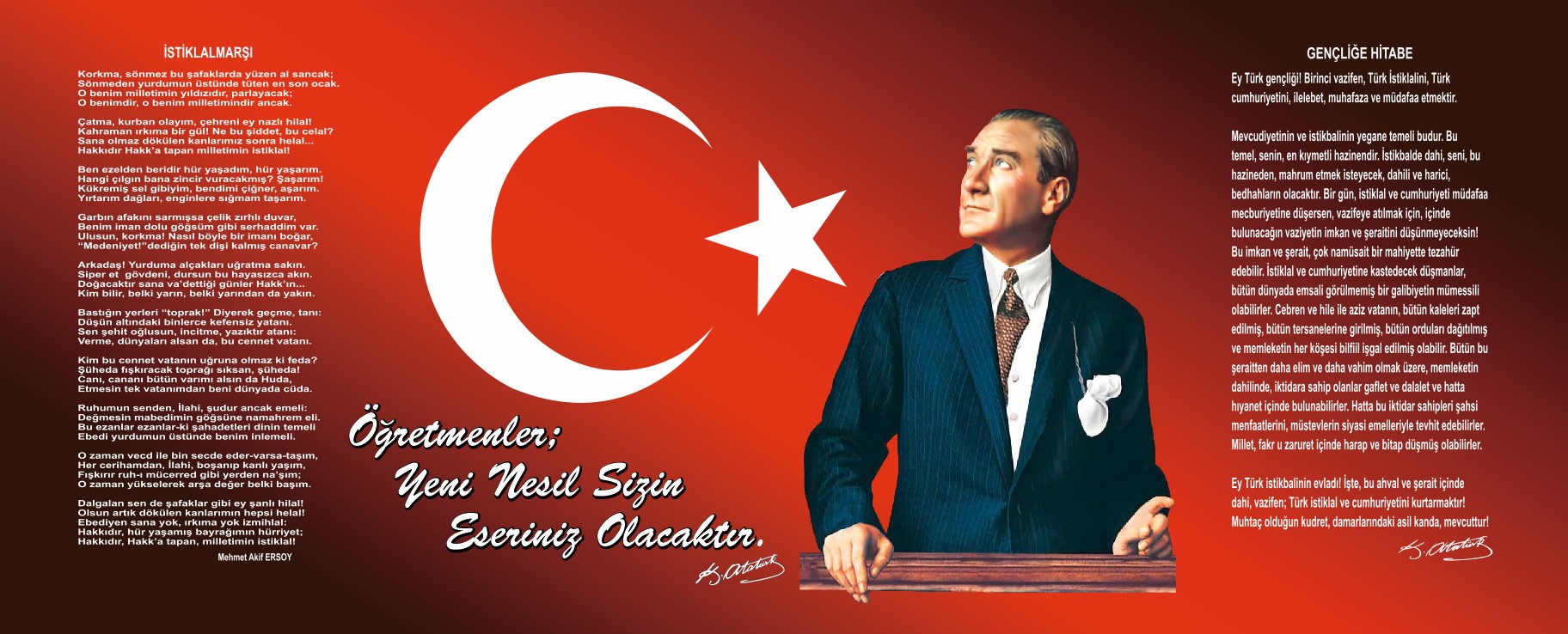 CUMAPAZARI İLKOKULU/ ORTAOKUL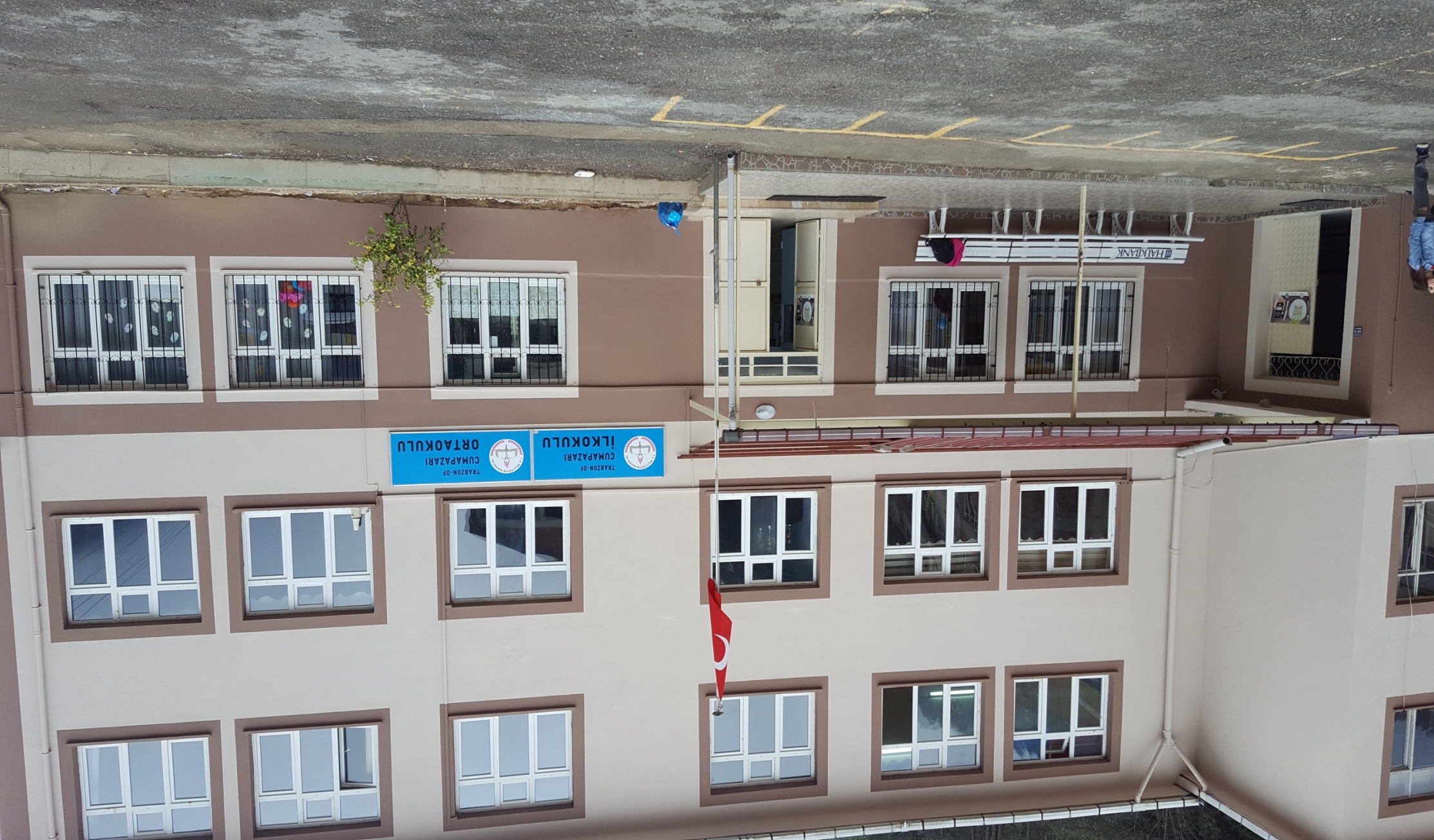 SunuşOf Cumapazarı İlkokulu/Ortaokulu Müdürlüğü 2019-2023 Stratejik Planının uygulanmaya başlanması ile birlikte varlık sebebimiz olan misyonumuz, ideal geleceğimizi ifade eden vizyonumuz ve kurumsal ilkeler, davranış kuralları ve yönetim biçimimizi anlatan temel değerlerimiz doğrultusunda yürütülecek çalışmaları izleme süreci başladı.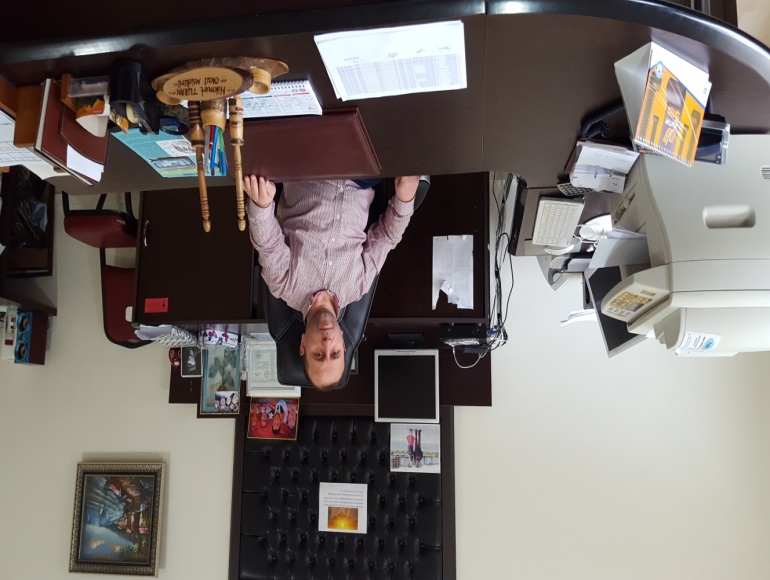 Of Cumapazarı İlkokulu/Ortaokulu Müdürlüğü stratejik planının gerçekleşme düzeyinin tam olarak belirlenmesi, sorun alanlarının tespit edilip zamanında müdahale edilebilmesi; gelişmelerin sağlıklı bir şekilde takibi amacıyla  plan kapsamında yaptığımız çalışmalar aşağıda çıkarılmıştır.Kurumsallaşma, her işin amacı, aracı ve zamanının olduğunun bilinmesi, yani bu işi ben şu araçla şu amaç için şu zamanda şu hedefe ulaşmak için yapmalıyım demektir. Örneğin öğrenme güçlüğü çeken bir öğrenci çeşitli tanıma sorularıyla tanınmalı, bu tanımadaki amacın öğrencinin öğrenmesindeki belli güçlükleri tanımak ve öğrencinin kendisine, ailesine, devletine yararlı bir birey haline getirmek olduğu işin başında belirlenmelidir. 2023 vizyonu, bilgi temelli bir toplum için insan kaynaklarını geliştirme, iletişim kaynaklarını yaygınlaştırma, kaynakların verimli kullanılmasını sağlama, eğitimle ilgili gerekli yasaları çıkarma, stratejik alanlarda özgün ürün hedefi araştırma-geliştirme ve üretim gerçekleştirme, rekabet gücü yüksek bilgi temelli ekonomiye dönüşümü sağlama, toplumsal farkındalık, etkin katılım ve görev sorumluluğu yaratma, dönüşüm sürecini ortak bir modele yöneltme ve gerekli değişiklikleri zamanında yapma gibi stratejik amaçları öngörmektedir.Bizim bu vizyonumuzda belirttiğimiz hususlarda okulumuzun geleceğe dönük ne gibi kazanımlar elde edebileceğini, nelere dikkat etmemiz gerektiğini, neleri devam ettirip, neleri düzeltmemiz gerektiği konusunda bizim 5 yıllık geleceğimizi öngörmek açısından yaptığımız bir çalışmadır. Bu belge neticesinde, umarım devletimize faydalı, milletimize bağlı bireyler yetiştirmeye devam edeceğiz.             Bu bağlamda 2019-2023 Stratejik Planının gerçekleşmesine faydalı olması dileklerimle planı hazırlayan Okulumuz Stratejik Planlama ekibine ve katkıda bulunan herkese teşekkür ederim.                                                                                                                                                           Hikmet TURAN                                                                                                                                                              Okul Müdürü                                             İçindekilerSunuş	3İçindekiler	4BÖLÜM I: GİRİŞ ve PLAN HAZIRLIK SÜRECİ	5BÖLÜM II: DURUM ANALİZİ	6Okulun Mevcut Durumu: Temel İstatistikler	8PAYDAŞ ANALİZİ	38GZFT (Güçlü, Zayıf, Fırsat, Tehdit) Analizi *	45Gelişim ve Sorun Alanları	50MİSYONUMUZ	53VİZYONUMUZ	53BÖLÜM IV: AMAÇ, HEDEF VE EYLEMLER	54TEMA I: EĞİTİM VE ÖĞRETİME ERİŞİM	54TEMA II: EĞİTİM VE ÖĞRETİMDE KALİTENİN ARTIRILMASI	56TEMA III: KURUMSAL KAPASİTE	60V. BÖLÜM: MALİYETLENDİRME	63VI. BÖLÜM: İZLEME VE DEĞERLENDİRME	64EKLER:	65BÖLÜM I: GİRİŞ ve PLAN HAZIRLIK SÜRECİ2019-2023 dönemi stratejik plan hazırlanması süreci Üst Kurul ve Stratejik Plan Ekibinin oluşturulması ile başlamıştır. Ekip tarafından oluşturulan çalışma takvimi kapsamında ilk aşamada durum analizi çalışmaları yapılmış ve durum analizi aşamasında paydaşlarımızın plan sürecine aktif katılımını sağlamak üzere paydaş anketi, toplantı ve görüşmeler yapılmıştır. Durum analizinin ardından geleceğe yönelim bölümüne geçilerek okulumuzun amaç, hedef, gösterge ve eylemleri belirlenmiştir. Çalışmaları yürüten ekip ve kurul bilgileri altta verilmiştir.STRATEJİK PLAN ÜST KURULUBÖLÜM II: DURUM ANALİZİ        Durum analizi bölümünde okulumuzun mevcut durumu ortaya konularak neredeyiz sorusuna yanıt bulunmaya çalışılmıştır. Bu kapsamda okulumuzun kısa tanıtımı, okul künyesi ve temel istatistikleri, paydaş analizi ve görüşleri ile okulumuzun Güçlü- Zayıf yönleri ve Fırsat ve Tehditlerinin (GZFT) ele alındığı analize yer verilmiştir.Tarihi Gelişim        Okulumuz; 1955 yılında Cumapazarı İlkokulu adıyla eğitim öğretime başlamıştır. Daha sonra ek binası vatandaşlarımızın imkanlarıyla yapılmıştır.Okulumuzun ana binasında sekiz derslik,ek binada da iki dersli ve çok amaçlı salon yanında okulumuzun bahçesinde iki derslikli ana sınıfı binası bulunmaktadır.       1997 yılında kabul edilen 8 yıllık zorunlu eğitim yasası sonucu okulumuzun adı “Cumapazarı İlköğretim Okulu" olarak değiştirilmiştir. Okulumuzdaki öğretimin 5 yıllık olması; 6-7-8. sınıflarda okuyan öğrencilerimizin taşımayla, yakın ilköğretim okullarına gönderilmesine neden olmuştur. Bu sebeple mahallemize 8 yıllık bir ilköğretim okulu açılması zorunlu hale gelmiştir.       2012 yılında çıkan bir yasa ile okulumuz ilkokul ve ortaokul olarak hizmet vermektedir. Bugün itibariyle  ilkokul olarak 82 öğrenci , 5 öğretmen ve 1 idareci; ortaokul olarak 53 öğrenci ,1  idareci ve 7 öğretmenle  eğitim-öğretim çalışmalarını sürdürmektedir.                                                                    OKUL BİNASININ ÖZELLİKLERİ       Cumapazarı İlkokulu/Ortaokulu; 3 katlı olup,anasınıfı dahil 8 dersliği, müdür odası, müdür yardımcısı odası, ,öğretmenler odası, bilgisayar sınıfı, fen laboratuvarı, kütüphanesi, konferans salonu (çok amaçlı salon) mevcuttur. Okul binası kaloriferlidir. Okul bahçesi geniş olup, çevresi ağaçlandırılmıştır. (Okul; 3500 metre kare arazi üzerine kurulmuş olup, 2500 metre kare oyun alanı vardır.Sosyal kültürel ve sportif faaliyetlerde okulun imkanları ölçüsünde başarılar elde edilmiştir. Şeref köşemizde bu başarılara ait şilt, kupa ve madalyaları sergilemekten onur duyarız. İlde yapılan atletizim yarışmalarında(koşu,gülle atma,cirit atma,dart,botçe vb.)çok sayıda derecemiz vardır.İlçe voleybol kız ve erkeklerde ilçe birinciliklerimiz mevcuttur.İlçemizde yapılan şiir ,resim,akıl oyunlarında sayısız derecelerimiz vardır.   Okulun Mevcut Durumu Bilgiler Tablosu: Temel İstatistikler/Okul KünyesiOkulumuzun temel girdilerine ilişkin bilgiler altta yer alan okul künyesine ilişkin tabloda yer almaktadır.Temel Bilgiler Tablosu- Okul Künyesi(2018 Aralık Sonu)Temel Bilgiler Tablosu- Okul Künyesi (2019 Haziran Sonu)Temel Bilgiler Tablosu- Okul Künyesi (2019 Aralık Sonu)Temel Bilgiler Tablosu- Okul Künyesi (2020 Haziran Sonu)Temel Bilgiler Tablosu- Okul Künyesi (2020 Aralık Sonu)Temel Bilgiler Tablosu- Okul Künyesi (2021Haziran Sonu)Temel Bilgiler Tablosu- Okul Künyesi (2021 Aralık Sonu)Temel Bilgiler Tablosu- Okul Künyesi (2022Haziran Sonu)Temel Bilgiler Tablosu- Okul Künyesi (2022 Aralık Sonu)Temel Bilgiler Tablosu- Okul Künyesi (2023Haziran Sonu)Temel Bilgiler Tablosu- Okul Künyesi (2023 Aralık Sonu)Çalışan Bilgileri   Okulumuzun çalışanlarına ilişkin bilgiler altta yer alan tabloda belirtilmiştir.Çalışan Bilgileri Tablosu(2018 Aralık Sonu)Çalışan Bilgileri Tablosu(2019 Haziran Sonu)    Çalışan Bilgileri Tablosu(2019 Aralık Sonu)Çalışan Bilgileri Tablosu(2020 Haziran Sonu)Çalışan Bilgileri Tablosu(2020 Aralık Sonu)Çalışan Bilgileri Tablosu(2021 Haziran Sonu)Çalışan Bilgileri Tablosu(2021 Aralık Sonu)Çalışan Bilgileri Tablosu(2022 Haziran Sonu)Çalışan Bilgileri Tablosu(2022Aralık Sonu)Çalışan Bilgileri Tablosu(2023 Haziran Sonu)Çalışan Bilgileri Tablosu(2023 Aralık Sonu)Okulumuz Bina ve Alanları	Okulumuzun binası ile açık ve kapalı alanlarına ilişkin temel bilgiler altta yer almaktadır.Okul Yerleşkesine İlişkin Bilgiler Sınıf ve Öğrenci Bilgileri	Okulumuzda yer alan sınıfların öğrenci sayıları alttaki tabloda verilmiştir.(2018 Aralık Sonu)Okulumuzda yer alan sınıfların öğrenci sayıları alttaki tabloda verilmiştir.(2019 Haziran Sonu)Okulumuzda yer alan sınıfların öğrenci sayıları alttaki tabloda verilmiştir.(2019 Aralık Sonu)Okulumuzda yer alan sınıfların öğrenci sayıları alttaki tabloda verilmiştir.(2020Haziran Sonu)Okulumuzda yer alan sınıfların öğrenci sayıları alttaki tabloda verilmiştir.(2020 Aralık Sonu)Okulumuzda yer alan sınıfların öğrenci sayıları alttaki tabloda verilmiştir.(2021 Haziran Sonu)Okulumuzda yer alan sınıfların öğrenci sayıları alttaki tabloda verilmiştir.(2021Aralık Sonu)Okulumuzda yer alan sınıfların öğrenci sayıları alttaki tabloda verilmiştir.(2022 Haziran Sonu)Okulumuzda yer alan sınıfların öğrenci sayıları alttaki tabloda verilmiştir.(2022 Aralık Sonu)Okulumuzda yer alan sınıfların öğrenci sayıları alttaki tabloda verilmiştir.(2023Haziran Sonu)Okulumuzda yer alan sınıfların öğrenci sayıları alttaki tabloda verilmiştir.(2023 Aralık Sonu)Donanım ve Teknolojik KaynaklarımızTeknolojik kaynaklar başta olmak üzere okulumuzda bulunan çalışır durumdaki donanım malzemesine ilişkin bilgiye alttaki tabloda yer verilmiştir.Teknolojik Kaynaklar TablosuGelir ve Gider BilgisiOkulumuzun genel bütçe ödenekleri, okul aile birliği gelirleri ve diğer katkılarda dâhil olmak üzere gelir ve giderlerine ilişkin son iki yıl gerçekleşme bilgileri alttaki tabloda verilmiştir.PAYDAŞ ANALİZİ       Kurumumuzun temel paydaşları öğrenci, veli ve öğretmen olmakla birlikte eğitimin dışsal etkisi nedeniyle okul çevresinde etkileşim içinde olunan geniş bir paydaş kitlesi bulunmaktadır. Paydaşlarımızın görüşleri anket, toplantı, dilek ve istek kutuları, elektronik ortamda iletilen önerilerde dâhil olmak üzere çeşitli yöntemlerle sürekli olarak alınmaktadır.       Cumapazarı İlkokulu/Ortaokulu Stratejik Planlama Ekibi olarak planımızın hazırlanması aşamasında katılımcı bir yapı oluşturmak için ilgili tarafların görüşlerinin alınması ve plana dahil edilmesi gerekli görülmüş ve bu amaçla paydaş analizi çalışması yapılmıştır. Ekibimiz tarafından iç ve dış paydaşlar belirlenmiş, bunların önceliklerinin tespiti yapılmıştır.Paydaş görüş ve beklentileri SWOT (GZFT)Analizi Formu, Çalışan Memnuniyeti Anketi, Öğrenci Memnuniyeti Anketi, Veli Anketi Formu kullanılmaktadır. Aynı zamanda öğretmenler kurulu toplantıları, Zümre toplantıları gibi toplantılarla görüş ve beklentiler tutanakla tespit edilmekte ve okulumuz bünyesinde değerlendirilmektedir.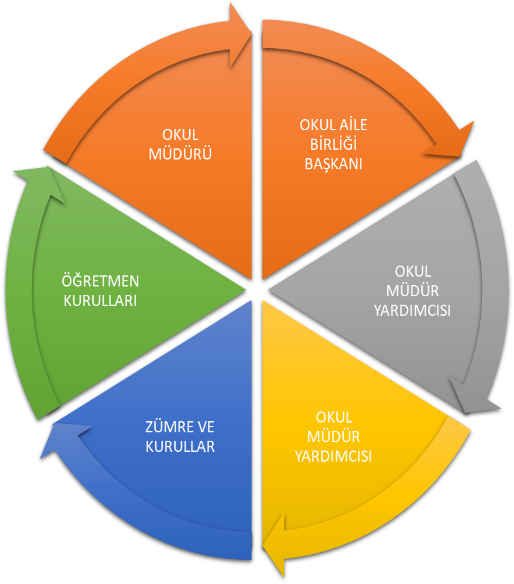 Paydaş anketlerine ilişkin ortaya çıkan temel sonuçlara altta yer verilmiştir  : Öğrenci Anketi Sonuçları:Ankete katılan öğrenci sayısı:62Olumlu Yönlerimiz:                                                                                 Olumsuz Yönlerimiz:Mavi işaretliler olumsuzÖğretmen Anketi Sonuçları:(Ankete toplam 10 öğretmen katılmıştır.)Olumlu Yönlerimiz:                                                                                 Olumsuz Yönlerimiz:Veli Anketi Sonuçları:(Ankete 25 veli katılmıştır)Olumlu Yönlerimiz:                                                         Olumsuz Yönler:GZFT (Güçlü, Zayıf, Fırsat, Tehdit) Analizi *Okulumuzun temel istatistiklerinde verilen okul künyesi, çalışan bilgileri, bina bilgileri, teknolojik kaynak bilgileri ve gelir gider bilgileri ile paydaş anketleri sonucunda ortaya çıkan sorun ve gelişime açık alanlar iç ve dış faktör olarak değerlendirilerek GZFT tablosunda belirtilmiştir. Dolayısıyla olguyu belirten istatistikler ile algıyı ölçen anketlerden çıkan sonuçlar tek bir analizde birleştirilmiştir.Kurumun güçlü ve zayıf yönleri donanım, malzeme, çalışan, iş yapma becerisi, kurumsal iletişim gibi çok çeşitli alanlarda kendisinden kaynaklı olan güçlülükleri ve zayıflıkları ifade etmektedir ve ayrımda temel olarak okul müdürü/müdürlüğü kapsamından bakılarak iç faktör ve dış faktör ayrımı yapılmıştır. İçsel Faktörler Güçlü YönlerZayıf YönlerDışsal Faktörler FırsatlarTehditlerGelişim ve Sorun AlanlarıGelişim ve sorun alanları analizi ile GZFT analizi sonucunda ortaya çıkan sonuçların planın geleceğe yönelim bölümü ile ilişkilendirilmesi ve buradan hareketle hedef, gösterge ve eylemlerin belirlenmesi sağlanmaktadır. Gelişim ve sorun alanları ayrımında eğitim ve öğretim faaliyetlerine ilişkin üç temel tema olan Eğitime Erişim, Eğitimde Kalite ve kurumsal Kapasite kullanılmıştır. Eğitime erişim, öğrencinin eğitim faaliyetine erişmesi ve tamamlamasına ilişkin süreçleri; Eğitimde kalite, öğrencinin akademik başarısı, sosyal ve bilişsel gelişimi ve istihdamı da dâhil olmak üzere eğitim ve öğretim sürecinin hayata hazırlama evresini; Kurumsal kapasite ise kurumsal yapı, kurum kültürü, donanım, bina gibi eğitim ve öğretim sürecine destek mahiyetinde olan kapasiteyi belirtmektedir.Gelişim ve sorun alanlarına ilişkin GZFT analizinden yola çıkılarak saptamalar yapılırken yukarıdaki tabloda yer alan ayrımda belirtilen temel sorun alanlarına dikkat edilmesi gerekmektedir.Gelişim ve Sorun AlanlarımızBÖLÜM III: MİSYON, VİZYON VE TEMEL DEĞERLEROkul Müdürlüğümüzün Misyon, vizyon, temel ilke ve değerlerinin oluşturulması kapsamında öğretmenlerimiz, öğrencilerimiz, velilerimiz, çalışanlarımız ve diğer paydaşlarımızdan alınan görüşler, sonucunda stratejik plan hazırlama ekibi tarafından oluşturulan Misyon, Vizyon, Temel Değerler; Okulumuz üst kurulana sunulmuş ve üst kurul tarafından onaylanmıştır.MİSYONUMUZ      Türk milli eğitiminin amaç ve ilkeleri doğrultusunda sorgulayan ve düşünen, genç kuşaklara bilgilenme ve hayatı öğrenme yolunu göstererek, ülkenin geleceğini oluşturacak evrensel değerlere sahip vatandaşlar yetiştirmektir.VİZYONUMUZ      Geleceğe yön verecek, evrensel değerlere sahip, düşünen ve sorgulayan, yeni düşünceler geliştiren, ülkenin kaynaklarını iyi kullanabilen, iyi ahlaklı olmayı özendiren, çağdaş bir eğitim ortamı sağlamaktır.TEMEL DEĞERLERİMİZ Önce İnsan Atatürk İlke ve İnkılaplarına bağlılık,                                             Disiplin, İşbirliği,                                                                                           Çevreye karşı duyarlılık Sorumluluk,                                                                                     Çağdaş                                                                                  Saygı,                                                                                               Dayanışma,                                                                                                                                Önerilere açık olma,                                                                        Başarı, Geleceğe yönelik planlama Karar verme süreçlerine paydaşların katılımına önem vermeBÖLÜM IV: AMAÇ, HEDEF VE EYLEMLERTEMA I: EĞİTİM VE ÖĞRETİME ERİŞİMEğitim ve öğretime erişim okullaşma ve okul terki, devam ve devamsızlık, okula uyum ve oryantasyon, özel eğitime ihtiyaç duyan bireylerin eğitime erişimi, yabancı öğrencilerin eğitime erişimi ve hayatboyu öğrenme kapsamında yürütülen faaliyetlerin ele alındığı temadır.Stratejik Amaç 1: Bütün bireylerin eğitim ve öğretime adil şartlar altında erişmesini sağlamak.Stratejik Hedef 1.1.  Plan dönemi sonuna kadar dezavantajlı gruplar başta olmak üzere, eğitim ve öğretimin her tür ve kademesinde katılım ve tamamlama oranlarını artırmak.Okulumuzda örgün ve yaygın eğitimin her kademesinde başta dezavantajlı bireyler olmak üzere, tüm bireylerin eğitim ve öğretime etkin katılımının artırılması planlanmaktadır. Bu nedenle eğitim ve öğretime katılımın artırılması ve tüm bireylere adil şartlarda sunulması hedeflenmektedir.Kız çocuklarının okullaşma oranlarına bakıldığında ilkokul ve ortaokulda %100 ile istenen düzeydedir.Bu hedefin gerçekleşmesi ile örgün öğretimin her kademesinde okullaşma oranlarının ve hayat boyu öğrenmeye katılımın artması, devamsızlığın ve okul terklerinin azalması, özellikle kız öğrenciler ve engelliler olmak üzere özel politika gerektiren grupların eğitime erişim olanaklarının artması, özel öğretim kurumlarının payının artması hedeflenmektedir.Eylemler                      TEMA II: EĞİTİM VE ÖĞRETİMDE KALİTENİN ARTIRILMASIEğitim ve öğretimde kalitenin artırılması başlığı esas olarak eğitim ve öğretim faaliyetinin hayata hazırlama işlevinde yapılacak çalışmaları kapsamaktadır. Bu tema altında akademik başarı, sınav kaygıları, sınıfta kalma, ders başarıları ve kazanımları, disiplin sorunları, öğrencilerin bilimsel, sanatsal, kültürel ve sportif faaliyetleri ile istihdam ve meslek edindirmeye yönelik rehberlik ve diğer mesleki faaliyetler yer almaktadır. Stratejik Amaç 2: Bütün bireylere ulusal ve uluslararası ölçütlerde bilgi, beceri, tutum ve davranışın kazandırılması ile girişimci, yenilikçi, yaratıcı, dil becerileri yüksek, iletişime ve öğrenmeye açık, öz güven ve sorumluluk sahibi sağlıklı ve mutlu bireylerin yetişmesine imkân sağlamakStratejik Hedef 2.1.  Bütün bireylerin bedensel, ruhsal ve zihinsel gelişimlerine yönelik faaliyetlere katılım oranını ve öğrencilerin akademik başarı düzeylerini artırmak.Özel eğitime muhtaç ve üstün yetenekli öğrencilerin yetiştirilmesi için etkili tanılama ve kaliteli bir eğitim ile bireylerin potansiyellerini açığa çıkarılmasına ortam sağlayarak bedensel, ruhsal ve zihinsel gelişimlerini desteklemek hedeflenmiştir.Koruyucu sağlık hizmetleri, ilk yardım bilinci, sağlıklı beslenme ve kitap okuma alışkanlığı kazandırılması ile ilgili çalışmalar hedeflenmektedir.Tüm engel grubundaki çocuklardan durumu uygun olanlar; okulumuzda kaynaştırma eğitimine alınmakta, özel eğitim sınıfları ve destek eğitimi yoluyla eğitim hizmetlerinden yararlandırılmaktadırlar. Ayrıca uzun süreli hasta öğrencilerimize de evde eğitim verilmektedir.Öğrencilerimizin bedensel, ruhsal ve zihinsel gelişimlerine katkı sağlamak amacıyla yerel ve ulusal düzeyde sportif, sanatsal ve kültürel faaliyetler gerçekleştirilmektedir. Ancak mevcut durumda söz konusu faaliyetlerin izlenmesine olanak sağlayacak bir yapı bulunmamaktadır.      Öğrencilerin motivasyonunun sağlanmasının yanı sıra aidiyet duygusuna sahip olması eğitim ve öğretimin kalitesi için bir gösterge olarak kabul edilmektedir. Onur ve iftihar belgesi alan öğrenci oranı da bu kapsamda temel göstergelerden biri olarak ele alınmıştır. Benzer şekilde, disiplin cezalarındaki azalış da bu bağlamda ele alınmaktadır.       Rehberlik Araştırma Merkezince kişisel, akademik ve mesleki rehberlik etkinlikleri yapılmaktadır. Çocuklara şiddet ve çocuk istismarını önlemeye yönelik yapılan etkinlikler ile madde bağımlılığı ve zararlı alışkanlarla mücadele konusunda faaliyetler gerçekleştirilmektedir.Eğitimin tüm kademelerindeki özel eğitim ve rehberlik hizmetlerinin etkililiği ve verimliliğinin artırılması hedeflenmektedir.       Bütün bireylerin bedensel, ruhsal ve zihinsel gelişimlerine yönelik faaliyetlere katılım oranını ve öğrencilerin akademik başarı düzeylerini artırmayı hedeflemekteyiz.EylemlerStratejik Hedef 2.2.  Eğitimde yenilikçi yaklaşımları kullanarak yerel, ulusal ve uluslararası projelerle; bireylerin yeterliliğini ve uluslararası öğrenci/öğretmen hareketliliğini artırmakGünümüzde yapılan çalışmaların izlenmesi-değerlendirilmesi ve geliştirilmesi için hemen her alanda araştırma yapılması, yapılan araştırma sonuçlarına uygun projeler üretilmesi ve iyileştirmeler yapılması gerekmektedir. Kurumumuzun, gelişen yeni ihtiyaçlara ve kalite beklentilerine cevap verecek bir yapıya kavuşması gerekmektedir.Eğitimde kalitenin artırılması amacıyla; Stratejik Yönetim ve Planlama, yerel, ulusal ve uluslar arası proje hazırlama ve uygulama konusunda okul/kurum yöneticilerimize eğitimler verilmekte sonuçlar izlenmekte ve değerlendirilmektedir.Yerel, ulusal ve uluslar arası projeler ile kişilere yeni beceriler kazandırılması, onların kişisel gelişimlerinin güçlendirilmesi ve istihdam olanaklarının arttırılması amaçlanıyor.EylemlerTEMA III: KURUMSAL KAPASİTE  STRATEJİK AMAÇ 3. Beşeri, fiziki, mali ve teknolojik yapı ile yönetim ve organizasyon yapısını iyileştirerek eğitime erişimi ve eğitimde kaliteyi artıracak etkin ve verimli işleyen bir kurumsal yapıyı tesis etmek.Stratejik Hedef 3.1: Eğitim ve öğretim hizmetlerinin etkin sunumunu sağlamak için; yönetici, öğretmen ve diğer personelin kişisel ve mesleki becerilerini geliştirmek.Kurumumuzda ;ilkokulda toplam 5 norm ,ortaokulda 6 norm kadro bulunmamaktadır. Diğer normu olmayan dersler görevlendirme veya ücretli öğretmen olarak doldurulmaktadır.Kurumumuzun görev alanına giren konularda, faaliyetlerini etkin bir şekilde yürütebilmesi ve nitelikli ürün ve hizmet üretebilmesi için güçlü bir insan kaynağına sahip olması gerekmektedir. Bu bağlamda okulumuzun beşeri altyapısının güçlendirilmesi hedeflenmektedir.2018 yılı verilerine göre okulumuzda Eğitim Öğretim Hizmetleri Sınıfında 31.12..2018 tarihi itibarı ile okulumuzda toplam ilkokul 2,ortaokul 1 yönetici görev yapmaktadır. Kurumumuzda kadın yönetici bulunmamaktadır.2018 yılı içerisinde mahalli olarak gerçekleştirilen eğitim faaliyetlerine ilkokul 2,ortaokul 4 öğretmen, katılmıştır. Görevlerinde üstün başarı gösteren yönetici, öğretmen ve personel mevzuatta belirlenen kriterler doğrultusunda ödüllendirilmektedirEylemlerStratejik Hedef 3.2  Okulumuzun mali kaynaklarını güçlendirmek ve finansal kaynakların etkin dağıtımını yaparak okulumuzun alt yapı ve donatım ihtiyaçları karşılanmaya çalışılacaktır.Eylemler           Öğrencilerin bilişsel becerilerinin yanında duyuşsal becerilerini geliştirme amacıyla okulumuzun fiziki ortamlarının iyileştirilerek hayat boyu öğrenme ilkesini ışığında alternatif finansal kaynaklarla etkinliğin ve verimliliğin sağlanması amaçlanmıştır.2016 -2017 eğitim öğretim yılında okul aile birliği gelirleri 3000TL iken 2017-2018 öğretim yılında bu tutar 3500 TL olmuştur. 2017-2018 eğitim öğretim yılında okulumuzun fiziki imkânları iyidir.Okulumuza dağıtımı yapılan fatih projesi kapsamında fotokopi makinesi sayısı 2012-2013 eğitim öğretim yılında 2 iken, bu sayı 2017-2018 öğretim yılında 4’ dır.Okulumuz genelinde 2016-2017 Eğitim Öğretim yılında Okul Öncesi kurumlarında öğretmen başına düşen öğrenci sayısı 21, İlkokul Kurumlarında 18, Ortaokul kurumlarında 12 öğrencidir. 2017-2018 Eğitim Öğretim yılında Okul Öncesi kurumlarında öğretmen başına düşen öğrenci sayısı 15, İlkokul Kurumlarında 16, Ortaokul kurumlarında 9 öğrencidir.V. BÖLÜM: MALİYETLENDİRME2019-2023 Stratejik Planı Faaliyet/Proje Maliyetlendirme TablosuVI. BÖLÜM: İZLEME VE DEĞERLENDİRMEOkulumuz Stratejik Planı izleme ve değerlendirme çalışmalarında 5 yıllık Stratejik Planın izlenmesi ve 1 yıllık gelişim planın izlenmesi olarak ikili bir ayrıma gidilecektir. Stratejik planın izlenmesinde 6 aylık dönemlerde izleme yapılacak denetim birimleri, il ve ilçe millî eğitim müdürlüğü ve Bakanlık denetim ve kontrollerine hazır halde tutulacaktır.Yıllık planın uygulanmasında yürütme ekipleri ve eylem sorumlularıyla aylık ilerleme toplantıları yapılacaktır. Toplantıda bir önceki ayda yapılanlar ve bir sonraki ayda yapılacaklar görüşülüp karara bağlanacaktır. EKLER: Öğretmen, öğrenci ve veli anket örnekleri klasör ekinde olup okullarınızda uygulanarak sonuçlarından paydaş analizi bölümü ve sorun alanlarının belirlenmesinde yararlanabilirsiniz.Üst Kurul BilgileriÜst Kurul BilgileriEkip BilgileriEkip BilgileriAdı SoyadıUnvanıAdı SoyadıUnvanıHikmet TURANOkul MüdürüAdnan MURATOĞLUMüdür YardımcısıYavuz KESKİNÖğretmenSerhat BÜYÜKKAYAÖğretmenFerda ZORBAÖğretmenHuriye SEÇİLMİŞÖğretmenBülent SARALOkul Aile Birliği BaşkanıAhmet AYDINÖğretmenYusuf Arslan SARALOkul Aile Birliği TemsilcisiEmine GÜNDOĞDUGönüllü veliİli: TRABZONİli: TRABZONİli: TRABZONİli: TRABZONİlçesi:  OFİlçesi:  OFİlçesi:  OFİlçesi:  OFAdres: CUMAPAZARI MAH. CUMHURİYET CAD. NO: 26A  OF / TRABZONCUMAPAZARI MAH. CUMHURİYET CAD. NO: 26A  OF / TRABZONCUMAPAZARI MAH. CUMHURİYET CAD. NO: 26A  OF / TRABZONCoğrafi Konum (link):Coğrafi Konum (link):https://goo.gl/maps/X97H+Q5 Cumapazarı Mahallesi, Of/Trabzon, Türkiyehttps://goo.gl/maps/X97H+Q5 Cumapazarı Mahallesi, Of/Trabzon, TürkiyeTelefon Numarası: 046279142880462791428804627914288Faks Numarası:Faks Numarası:0462791428804627914288e- Posta Adresi:742972@meb.k12.tr 742969@meb.k12.tr742972@meb.k12.tr 742969@meb.k12.tr742972@meb.k12.tr 742969@meb.k12.trWeb sayfası adresi:Web sayfası adresi:cumapazari@meb.k12.trcumapazari@meb.k12.trKurum Kodu:742972742969742972742969742972742969Öğretim Şekli:Öğretim Şekli:Tam GünTam GünOkulun Hizmete Giriş Tarihi :  1997Okulun Hizmete Giriş Tarihi :  1997Okulun Hizmete Giriş Tarihi :  1997Okulun Hizmete Giriş Tarihi :  1997Toplam Çalışan Sayısı Toplam Çalışan Sayısı İlkokul:       Ortaokul:    Toplam:İlkokul:       Ortaokul:    Toplam:Öğrenci Sayısı:Kız35+2135+21Öğretmen SayısıKadınİlkokul:5    Ortaokul:1      Toplam:6İlkokul:5    Ortaokul:1      Toplam:6Öğrenci Sayısı:Erkek47+3247+32Öğretmen SayısıErkekİlkokul: 0  Ortaokul: 6        Toplam :6İlkokul: 0  Ortaokul: 6        Toplam :6Öğrenci Sayısı:Toplam82+53:13582+53:135Öğretmen SayısıToplamİlkokul:5   Ortaokul: 7        Toplam :12İlkokul:5   Ortaokul: 7        Toplam :12Derslik Başına Düşen Öğrenci SayısıDerslik Başına Düşen Öğrenci SayısıDerslik Başına Düşen Öğrenci Sayısıİlkokul:17   Ortaokul :14Şube Başına Düşen Öğrenci SayısıŞube Başına Düşen Öğrenci SayısıŞube Başına Düşen Öğrenci Sayısıİlkokul:17      Ortaokul: 14Öğretmen Başına Düşen Öğrenci SayısıÖğretmen Başına Düşen Öğrenci SayısıÖğretmen Başına Düşen Öğrenci Sayısıİlkokul:17     Ortaokul: 8Şube Başına 30’dan Fazla Öğrencisi Olan Şube SayısıŞube Başına 30’dan Fazla Öğrencisi Olan Şube SayısıŞube Başına 30’dan Fazla Öğrencisi Olan Şube Sayısı:0Öğrenci Başına Düşen Toplam Gider MiktarıÖğrenci Başına Düşen Toplam Gider MiktarıÖğrenci Başına Düşen Toplam Gider Miktarı40TLÖğretmenlerin Kurumdaki Ortalama Görev SüresiÖğretmenlerin Kurumdaki Ortalama Görev SüresiÖğretmenlerin Kurumdaki Ortalama Görev Süresiİlkokul:6           Ortaokul :4İli: TRABZONİli: TRABZONİli: TRABZONİli: TRABZONİlçesi:  OFİlçesi:  OFİlçesi:  OFİlçesi:  OFAdres: CUMAPAZARI MAH. CUMHURİYET CAD. NO: 26A  OF / TRABZON OF / TRABZONCUMAPAZARI MAH. CUMHURİYET CAD. NO: 26A  OF / TRABZON OF / TRABZONCUMAPAZARI MAH. CUMHURİYET CAD. NO: 26A  OF / TRABZON OF / TRABZONCoğrafi Konum (link):Coğrafi Konum (link):https://goo.gl/maps/X97H+Q5 Cumapazarı Mahallesi, Of/Trabzon, Türkiyehttps://goo.gl/maps/X97H+Q5 Cumapazarı Mahallesi, Of/Trabzon, TürkiyeTelefon Numarası: 046279142880462791428804627914288Faks Numarası:Faks Numarası:0462791428804627914288e- Posta Adresi: 742972@meb.k12.tr 742969@meb.k12.tr 742972@meb.k12.tr 742969@meb.k12.tr 742972@meb.k12.tr 742969@meb.k12.trWeb sayfası adresi:Web sayfası adresi:cumapazari@meb.k12.trcumapazari@meb.k12.trKurum Kodu:742972742969742972742969742972742969Öğretim Şekli:Öğretim Şekli:Tam GünTam GünOkulun Hizmete Giriş Tarihi :  1997Okulun Hizmete Giriş Tarihi :  1997Okulun Hizmete Giriş Tarihi :  1997Okulun Hizmete Giriş Tarihi :  1997Toplam Çalışan Sayısı Toplam Çalışan Sayısı İlkokul:       Ortaokul:    Toplam:İlkokul:       Ortaokul:    Toplam:Öğrenci Sayısı:Kız35+2135+21Öğretmen SayısıKadınİlkokul:5    Ortaokul:1      Toplam:6İlkokul:5    Ortaokul:1      Toplam:6Öğrenci Sayısı:Erkek47+3247+32Öğretmen SayısıErkekİlkokul: 0  Ortaokul: 6        Toplam :6İlkokul: 0  Ortaokul: 6        Toplam :6Öğrenci Sayısı:Toplam82+53:13582+53:135Öğretmen SayısıToplamİlkokul:5   Ortaokul: 7        Toplam :12İlkokul:5   Ortaokul: 7        Toplam :12Derslik Başına Düşen Öğrenci SayısıDerslik Başına Düşen Öğrenci SayısıDerslik Başına Düşen Öğrenci Sayısıİlkokul:17   Ortaokul :14Şube Başına Düşen Öğrenci SayısıŞube Başına Düşen Öğrenci SayısıŞube Başına Düşen Öğrenci Sayısıİlkokul:17      Ortaokul: 14Öğretmen Başına Düşen Öğrenci SayısıÖğretmen Başına Düşen Öğrenci SayısıÖğretmen Başına Düşen Öğrenci Sayısıİlkokul:17     Ortaokul: 8Şube Başına 30’dan Fazla Öğrencisi Olan Şube SayısıŞube Başına 30’dan Fazla Öğrencisi Olan Şube SayısıŞube Başına 30’dan Fazla Öğrencisi Olan Şube Sayısı:0Öğrenci Başına Düşen Toplam Gider MiktarıÖğrenci Başına Düşen Toplam Gider MiktarıÖğrenci Başına Düşen Toplam Gider Miktarı40TLÖğretmenlerin Kurumdaki Ortalama Görev SüresiÖğretmenlerin Kurumdaki Ortalama Görev SüresiÖğretmenlerin Kurumdaki Ortalama Görev Süresiİlkokul:6           Ortaokul :4İli: TRABZONİli: TRABZONİli: TRABZONİli: TRABZONİlçesi:  OFİlçesi:  OFİlçesi:  OFİlçesi:  OFAdres: CUMAPAZARI MAH. CUMHURİYET CAD. NO: 26A  OF / TRABZON OF / TRABZONCUMAPAZARI MAH. CUMHURİYET CAD. NO: 26A  OF / TRABZON OF / TRABZONCUMAPAZARI MAH. CUMHURİYET CAD. NO: 26A  OF / TRABZON OF / TRABZONCoğrafi Konum (link):Coğrafi Konum (link):https://goo.gl/maps/X97H+Q5 Cumapazarı Mahallesi, Of/Trabzon, Türkiyehttps://goo.gl/maps/X97H+Q5 Cumapazarı Mahallesi, Of/Trabzon, TürkiyeTelefon Numarası: 046279142880462791428804627914288Faks Numarası:Faks Numarası:0462791428804627914288e- Posta Adresi: 742972@meb.k12.tr 742969@meb.k12.tr 742972@meb.k12.tr 742969@meb.k12.tr 742972@meb.k12.tr 742969@meb.k12.trWeb sayfası adresi:Web sayfası adresi:cumapazari@meb.k12.trcumapazari@meb.k12.trKurum Kodu:742972742969742972742969742972742969Öğretim Şekli:Öğretim Şekli:Tam GünTam GünOkulun Hizmete Giriş Tarihi :  1997Okulun Hizmete Giriş Tarihi :  1997Okulun Hizmete Giriş Tarihi :  1997Okulun Hizmete Giriş Tarihi :  1997Toplam Çalışan Sayısı Toplam Çalışan Sayısı İlkokul:       Ortaokul:    Toplam:İlkokul:       Ortaokul:    Toplam:Öğrenci Sayısı:Kız27+36=6327+36=63Öğretmen SayısıKadınİlkokul:5    Ortaokul:1      Toplam:6İlkokul:5    Ortaokul:1      Toplam:6Öğrenci Sayısı:Erkek43+32=7543+32=75Öğretmen SayısıErkekİlkokul: 0  Ortaokul: 6        Toplam :6İlkokul: 0  Ortaokul: 6        Toplam :6Öğrenci Sayısı:Toplam138138Öğretmen SayısıToplamİlkokul:5   Ortaokul: 7        Toplam :12İlkokul:5   Ortaokul: 7        Toplam :12Derslik Başına Düşen Öğrenci SayısıDerslik Başına Düşen Öğrenci SayısıDerslik Başına Düşen Öğrenci Sayısıİlkokul:14  Ortaokul :17Şube Başına Düşen Öğrenci SayısıŞube Başına Düşen Öğrenci SayısıŞube Başına Düşen Öğrenci Sayısıİlkokul:17      Ortaokul: 14Öğretmen Başına Düşen Öğrenci SayısıÖğretmen Başına Düşen Öğrenci SayısıÖğretmen Başına Düşen Öğrenci Sayısıİlkokul:14    Ortaokul:9 Şube Başına 30’dan Fazla Öğrencisi Olan Şube SayısıŞube Başına 30’dan Fazla Öğrencisi Olan Şube SayısıŞube Başına 30’dan Fazla Öğrencisi Olan Şube Sayısı:Öğrenci Başına Düşen Toplam Gider MiktarıÖğrenci Başına Düşen Toplam Gider MiktarıÖğrenci Başına Düşen Toplam Gider Miktarı50TLÖğretmenlerin Kurumdaki Ortalama Görev SüresiÖğretmenlerin Kurumdaki Ortalama Görev SüresiÖğretmenlerin Kurumdaki Ortalama Görev Süresiİlkokul:6           Ortaokul :4İli: TRABZONİli: TRABZONİli: TRABZONİli: TRABZONİlçesi:  OFİlçesi:  OFİlçesi:  OFİlçesi:  OFAdres: CUMAPAZARI MAH. CUMHURİYET CAD. NO: 26A  OF / TRABZON OF / TRABZONCUMAPAZARI MAH. CUMHURİYET CAD. NO: 26A  OF / TRABZON OF / TRABZONCUMAPAZARI MAH. CUMHURİYET CAD. NO: 26A  OF / TRABZON OF / TRABZONCoğrafi Konum (link):Coğrafi Konum (link):https://goo.gl/maps/X97H+Q5 Cumapazarı Mahallesi, Of/Trabzon, Türkiyehttps://goo.gl/maps/X97H+Q5 Cumapazarı Mahallesi, Of/Trabzon, TürkiyeTelefon Numarası: 046279142880462791428804627914288Faks Numarası:Faks Numarası:0462791428804627914288e- Posta Adresi: 742972@meb.k12.tr 742969@meb.k12.tr 742972@meb.k12.tr 742969@meb.k12.tr 742972@meb.k12.tr 742969@meb.k12.trWeb sayfası adresi:Web sayfası adresi:cumapazari@meb.k12.trcumapazari@meb.k12.trKurum Kodu:742972742969742972742969742972742969Öğretim Şekli:Öğretim Şekli:Tam GünTam GünOkulun Hizmete Giriş Tarihi :  1997Okulun Hizmete Giriş Tarihi :  1997Okulun Hizmete Giriş Tarihi :  1997Okulun Hizmete Giriş Tarihi :  1997Toplam Çalışan Sayısı Toplam Çalışan Sayısı Öğrenci Sayısı:KızÖğretmen SayısıKadınÖğrenci Sayısı:ErkekÖğretmen SayısıErkekÖğrenci Sayısı:ToplamÖğretmen SayısıToplamDerslik Başına Düşen Öğrenci SayısıDerslik Başına Düşen Öğrenci SayısıDerslik Başına Düşen Öğrenci SayısıŞube Başına Düşen Öğrenci SayısıŞube Başına Düşen Öğrenci SayısıŞube Başına Düşen Öğrenci SayısıÖğretmen Başına Düşen Öğrenci SayısıÖğretmen Başına Düşen Öğrenci SayısıÖğretmen Başına Düşen Öğrenci SayısıŞube Başına 30’dan Fazla Öğrencisi Olan Şube SayısıŞube Başına 30’dan Fazla Öğrencisi Olan Şube SayısıŞube Başına 30’dan Fazla Öğrencisi Olan Şube SayısıÖğrenci Başına Düşen Toplam Gider MiktarıÖğrenci Başına Düşen Toplam Gider MiktarıÖğrenci Başına Düşen Toplam Gider MiktarıÖğretmenlerin Kurumdaki Ortalama Görev SüresiÖğretmenlerin Kurumdaki Ortalama Görev SüresiÖğretmenlerin Kurumdaki Ortalama Görev Süresiİli: TRABZONİli: TRABZONİli: TRABZONİli: TRABZONİlçesi:  OFİlçesi:  OFİlçesi:  OFİlçesi:  OFAdres: CUMAPAZARI MAH. CUMHURİYET CAD. NO: 26A  OF / TRABZON OF / TRABZONCUMAPAZARI MAH. CUMHURİYET CAD. NO: 26A  OF / TRABZON OF / TRABZONCUMAPAZARI MAH. CUMHURİYET CAD. NO: 26A  OF / TRABZON OF / TRABZONCoğrafi Konum (link):Coğrafi Konum (link):https://goo.gl/maps/X97H+Q5 Cumapazarı Mahallesi, Of/Trabzon, Türkiyehttps://goo.gl/maps/X97H+Q5 Cumapazarı Mahallesi, Of/Trabzon, TürkiyeTelefon Numarası: 046279142880462791428804627914288Faks Numarası:Faks Numarası:0462791428804627914288e- Posta Adresi: 742972@meb.k12.tr 742969@meb.k12.tr 742972@meb.k12.tr 742969@meb.k12.tr 742972@meb.k12.tr 742969@meb.k12.trWeb sayfası adresi:Web sayfası adresi:cumapazari@meb.k12.trcumapazari@meb.k12.trKurum Kodu:742972742969742972742969742972742969Öğretim Şekli:Öğretim Şekli:Tam GünTam GünOkulun Hizmete Giriş Tarihi :  2004Okulun Hizmete Giriş Tarihi :  2004Okulun Hizmete Giriş Tarihi :  2004Okulun Hizmete Giriş Tarihi :  2004Toplam Çalışan Sayısı Toplam Çalışan Sayısı Öğrenci Sayısı:KızÖğretmen SayısıKadınÖğrenci Sayısı:ErkekÖğretmen SayısıErkekÖğrenci Sayısı:ToplamÖğretmen SayısıToplamDerslik Başına Düşen Öğrenci SayısıDerslik Başına Düşen Öğrenci SayısıDerslik Başına Düşen Öğrenci SayısıŞube Başına Düşen Öğrenci SayısıŞube Başına Düşen Öğrenci SayısıŞube Başına Düşen Öğrenci SayısıÖğretmen Başına Düşen Öğrenci SayısıÖğretmen Başına Düşen Öğrenci SayısıÖğretmen Başına Düşen Öğrenci SayısıŞube Başına 30’dan Fazla Öğrencisi Olan Şube SayısıŞube Başına 30’dan Fazla Öğrencisi Olan Şube SayısıŞube Başına 30’dan Fazla Öğrencisi Olan Şube SayısıÖğrenci Başına Düşen Toplam Gider MiktarıÖğrenci Başına Düşen Toplam Gider MiktarıÖğrenci Başına Düşen Toplam Gider MiktarıÖğretmenlerin Kurumdaki Ortalama Görev SüresiÖğretmenlerin Kurumdaki Ortalama Görev SüresiÖğretmenlerin Kurumdaki Ortalama Görev Süresiİli: TRABZONİli: TRABZONİli: TRABZONİli: TRABZONİlçesi:  OFİlçesi:  OFİlçesi:  OFİlçesi:  OFAdres: CUMAPAZARI MAH. CUMHURİYET CAD. NO: 26A  OF / TRABZON OF / TRABZONCUMAPAZARI MAH. CUMHURİYET CAD. NO: 26A  OF / TRABZON OF / TRABZONCUMAPAZARI MAH. CUMHURİYET CAD. NO: 26A  OF / TRABZON OF / TRABZONCoğrafi Konum (link):Coğrafi Konum (link):https://goo.gl/maps/X97H+Q5 Cumapazarı Mahallesi, Of/Trabzon, Türkiyehttps://goo.gl/maps/X97H+Q5 Cumapazarı Mahallesi, Of/Trabzon, TürkiyeTelefon Numarası: 046279142880462791428804627914288Faks Numarası:Faks Numarası:0462791428804627914288e- Posta Adresi: 742972@meb.k12.tr 742969@meb.k12.tr 742972@meb.k12.tr 742969@meb.k12.tr 742972@meb.k12.tr 742969@meb.k12.trWeb sayfası adresi:Web sayfası adresi:cumapazari@meb.k12.trcumapazari@meb.k12.trKurum Kodu:742972742969742972742969742972742969Öğretim Şekli:Öğretim Şekli:Tam GünTam GünOkulun Hizmete Giriş Tarihi :  1997Okulun Hizmete Giriş Tarihi :  1997Okulun Hizmete Giriş Tarihi :  1997Okulun Hizmete Giriş Tarihi :  1997Toplam Çalışan Sayısı Toplam Çalışan Sayısı Öğrenci Sayısı:KızÖğretmen SayısıKadınÖğrenci Sayısı:ErkekÖğretmen SayısıErkekÖğrenci Sayısı:ToplamÖğretmen SayısıToplamDerslik Başına Düşen Öğrenci SayısıDerslik Başına Düşen Öğrenci SayısıDerslik Başına Düşen Öğrenci SayısıŞube Başına Düşen Öğrenci SayısıŞube Başına Düşen Öğrenci SayısıŞube Başına Düşen Öğrenci SayısıÖğretmen Başına Düşen Öğrenci SayısıÖğretmen Başına Düşen Öğrenci SayısıÖğretmen Başına Düşen Öğrenci SayısıŞube Başına 30’dan Fazla Öğrencisi Olan Şube SayısıŞube Başına 30’dan Fazla Öğrencisi Olan Şube SayısıŞube Başına 30’dan Fazla Öğrencisi Olan Şube SayısıÖğrenci Başına Düşen Toplam Gider MiktarıÖğrenci Başına Düşen Toplam Gider MiktarıÖğrenci Başına Düşen Toplam Gider MiktarıÖğretmenlerin Kurumdaki Ortalama Görev SüresiÖğretmenlerin Kurumdaki Ortalama Görev SüresiÖğretmenlerin Kurumdaki Ortalama Görev Süresiİli: TRABZONİli: TRABZONİli: TRABZONİli: TRABZONİlçesi:  OFİlçesi:  OFİlçesi:  OFİlçesi:  OFAdres: CUMAPAZARI MAH. CUMHURİYET CAD. NO: 26A  OF / TRABZON OF / TRABZONCUMAPAZARI MAH. CUMHURİYET CAD. NO: 26A  OF / TRABZON OF / TRABZONCUMAPAZARI MAH. CUMHURİYET CAD. NO: 26A  OF / TRABZON OF / TRABZONCoğrafi Konum (link):Coğrafi Konum (link):https://goo.gl/maps/X97H+Q5 Cumapazarı Mahallesi, Of/Trabzon, Türkiyehttps://goo.gl/maps/X97H+Q5 Cumapazarı Mahallesi, Of/Trabzon, TürkiyeTelefon Numarası: 046279142880462791428804627914288Faks Numarası:Faks Numarası:0462791428804627914288e- Posta Adresi:742972@meb.k12.tr 742969@meb.k12.tr 742972@meb.k12.tr 742969@meb.k12.tr 742972@meb.k12.tr 742969@meb.k12.tr Web sayfası adresi:Web sayfası adresi:cumapazari@meb.k12.trcumapazari@meb.k12.trKurum Kodu:742972742969742972742969742972742969Öğretim Şekli:Öğretim Şekli:Tam GünTam GünOkulun Hizmete Giriş Tarihi :  1997Okulun Hizmete Giriş Tarihi :  1997Okulun Hizmete Giriş Tarihi :  1997Okulun Hizmete Giriş Tarihi :  1997Toplam Çalışan Sayısı Toplam Çalışan Sayısı Öğrenci Sayısı:KızÖğretmen SayısıKadınÖğrenci Sayısı:ErkekÖğretmen SayısıErkekÖğrenci Sayısı:ToplamÖğretmen SayısıToplamDerslik Başına Düşen Öğrenci SayısıDerslik Başına Düşen Öğrenci SayısıDerslik Başına Düşen Öğrenci SayısıŞube Başına Düşen Öğrenci SayısıŞube Başına Düşen Öğrenci SayısıŞube Başına Düşen Öğrenci SayısıÖğretmen Başına Düşen Öğrenci SayısıÖğretmen Başına Düşen Öğrenci SayısıÖğretmen Başına Düşen Öğrenci SayısıŞube Başına 30’dan Fazla Öğrencisi Olan Şube SayısıŞube Başına 30’dan Fazla Öğrencisi Olan Şube SayısıŞube Başına 30’dan Fazla Öğrencisi Olan Şube SayısıÖğrenci Başına Düşen Toplam Gider MiktarıÖğrenci Başına Düşen Toplam Gider MiktarıÖğrenci Başına Düşen Toplam Gider MiktarıÖğretmenlerin Kurumdaki Ortalama Görev SüresiÖğretmenlerin Kurumdaki Ortalama Görev SüresiÖğretmenlerin Kurumdaki Ortalama Görev Süresiİli: TRABZONİli: TRABZONİli: TRABZONİli: TRABZONİlçesi:  OFİlçesi:  OFİlçesi:  OFİlçesi:  OFAdres: CUMAPAZARI MAH. CUMHURİYET CAD. NO: 26A  OF / TRABZON OF / TRABZONCUMAPAZARI MAH. CUMHURİYET CAD. NO: 26A  OF / TRABZON OF / TRABZONCUMAPAZARI MAH. CUMHURİYET CAD. NO: 26A  OF / TRABZON OF / TRABZONCoğrafi Konum (link):Coğrafi Konum (link):https://goo.gl/maps/X97H+Q5 Cumapazarı Mahallesi, Of/Trabzon, Türkiyehttps://goo.gl/maps/X97H+Q5 Cumapazarı Mahallesi, Of/Trabzon, TürkiyeTelefon Numarası: 046279142880462791428804627914288Faks Numarası:Faks Numarası:0462791428804627914288e- Posta Adresi:742972@meb.k12.tr 742969@meb.k12.tr 742972@meb.k12.tr 742969@meb.k12.tr 742972@meb.k12.tr 742969@meb.k12.tr Web sayfası adresi:Web sayfası adresi:cumapazari@meb.k12.trcumapazari@meb.k12.trKurum Kodu:742972742969742972742969742972742969Öğretim Şekli:Öğretim Şekli:Tam GünTam GünOkulun Hizmete Giriş Tarihi :  1997Okulun Hizmete Giriş Tarihi :  1997Okulun Hizmete Giriş Tarihi :  1997Okulun Hizmete Giriş Tarihi :  1997Toplam Çalışan Sayısı Toplam Çalışan Sayısı Öğrenci Sayısı:KızÖğretmen SayısıKadınÖğrenci Sayısı:ErkekÖğretmen SayısıErkekÖğrenci Sayısı:ToplamÖğretmen SayısıToplamDerslik Başına Düşen Öğrenci SayısıDerslik Başına Düşen Öğrenci SayısıDerslik Başına Düşen Öğrenci SayısıŞube Başına Düşen Öğrenci SayısıŞube Başına Düşen Öğrenci SayısıŞube Başına Düşen Öğrenci SayısıÖğretmen Başına Düşen Öğrenci SayısıÖğretmen Başına Düşen Öğrenci SayısıÖğretmen Başına Düşen Öğrenci SayısıŞube Başına 30’dan Fazla Öğrencisi Olan Şube SayısıŞube Başına 30’dan Fazla Öğrencisi Olan Şube SayısıŞube Başına 30’dan Fazla Öğrencisi Olan Şube SayısıÖğrenci Başına Düşen Toplam Gider MiktarıÖğrenci Başına Düşen Toplam Gider MiktarıÖğrenci Başına Düşen Toplam Gider MiktarıÖğretmenlerin Kurumdaki Ortalama Görev SüresiÖğretmenlerin Kurumdaki Ortalama Görev SüresiÖğretmenlerin Kurumdaki Ortalama Görev Süresiİli: TRABZONİli: TRABZONİli: TRABZONİli: TRABZONİlçesi:  OFİlçesi:  OFİlçesi:  OFİlçesi:  OFAdres: CUMAPAZARI MAH. CUMHURİYET CAD. NO: 26A  OF / TRABZON OF / TRABZONCUMAPAZARI MAH. CUMHURİYET CAD. NO: 26A  OF / TRABZON OF / TRABZONCUMAPAZARI MAH. CUMHURİYET CAD. NO: 26A  OF / TRABZON OF / TRABZONCoğrafi Konum (link):Coğrafi Konum (link):https://goo.gl/maps/X97H+Q5 Cumapazarı Mahallesi, Of/Trabzon, Türkiyehttps://goo.gl/maps/X97H+Q5 Cumapazarı Mahallesi, Of/Trabzon, TürkiyeTelefon Numarası: 046279142880462791428804627914288Faks Numarası:Faks Numarası:0462791428804627914288e- Posta Adresi:742972@meb.k12.tr 742969@meb.k12.tr742972@meb.k12.tr 742969@meb.k12.tr742972@meb.k12.tr 742969@meb.k12.trWeb sayfası adresi:Web sayfası adresi: cumapazari@meb.k12.tr cumapazari@meb.k12.trKurum Kodu:742972742969742972742969742972742969Öğretim Şekli:Öğretim Şekli:Tam GünTam GünOkulun Hizmete Giriş Tarihi :  1997Okulun Hizmete Giriş Tarihi :  1997Okulun Hizmete Giriş Tarihi :  1997Okulun Hizmete Giriş Tarihi :  1997Toplam Çalışan Sayısı Toplam Çalışan Sayısı Öğrenci Sayısı:KızÖğretmen SayısıKadınÖğrenci Sayısı:ErkekÖğretmen SayısıErkekÖğrenci Sayısı:ToplamÖğretmen SayısıToplamDerslik Başına Düşen Öğrenci SayısıDerslik Başına Düşen Öğrenci SayısıDerslik Başına Düşen Öğrenci SayısıŞube Başına Düşen Öğrenci SayısıŞube Başına Düşen Öğrenci SayısıŞube Başına Düşen Öğrenci SayısıÖğretmen Başına Düşen Öğrenci SayısıÖğretmen Başına Düşen Öğrenci SayısıÖğretmen Başına Düşen Öğrenci SayısıŞube Başına 30’dan Fazla Öğrencisi Olan Şube SayısıŞube Başına 30’dan Fazla Öğrencisi Olan Şube SayısıŞube Başına 30’dan Fazla Öğrencisi Olan Şube SayısıÖğrenci Başına Düşen Toplam Gider MiktarıÖğrenci Başına Düşen Toplam Gider MiktarıÖğrenci Başına Düşen Toplam Gider MiktarıÖğretmenlerin Kurumdaki Ortalama Görev SüresiÖğretmenlerin Kurumdaki Ortalama Görev SüresiÖğretmenlerin Kurumdaki Ortalama Görev Süresiİli: TRABZONİli: TRABZONİli: TRABZONİli: TRABZONİlçesi:  OFİlçesi:  OFİlçesi:  OFİlçesi:  OFAdres: CUMAPAZARI MAH. CUMHURİYET CAD. NO: 26A  OF / TRABZON OF / TRABZONCUMAPAZARI MAH. CUMHURİYET CAD. NO: 26A  OF / TRABZON OF / TRABZONCUMAPAZARI MAH. CUMHURİYET CAD. NO: 26A  OF / TRABZON OF / TRABZONCoğrafi Konum (link):Coğrafi Konum (link):https://goo.gl/maps/X97H+Q5 Cumapazarı Mahallesi, Of/Trabzon, Türkiyehttps://goo.gl/maps/X97H+Q5 Cumapazarı Mahallesi, Of/Trabzon, TürkiyeTelefon Numarası: 046279142880462791428804627914288Faks Numarası:Faks Numarası:0462791428804627914288e- Posta Adresi:742972@meb.k12.tr 742969@meb.k12.tr 742972@meb.k12.tr 742969@meb.k12.tr 742972@meb.k12.tr 742969@meb.k12.tr Web sayfası adresi:Web sayfası adresi:cumapazari@meb.k12.trcumapazari@meb.k12.trKurum Kodu:742972742969742972742969742972742969Öğretim Şekli:Öğretim Şekli:Tam GünTam GünOkulun Hizmete Giriş Tarihi :  1997Okulun Hizmete Giriş Tarihi :  1997Okulun Hizmete Giriş Tarihi :  1997Okulun Hizmete Giriş Tarihi :  1997Toplam Çalışan Sayısı Toplam Çalışan Sayısı Öğrenci Sayısı:KızÖğretmen SayısıKadınÖğrenci Sayısı:ErkekÖğretmen SayısıErkekÖğrenci Sayısı:ToplamÖğretmen SayısıToplamDerslik Başına Düşen Öğrenci SayısıDerslik Başına Düşen Öğrenci SayısıDerslik Başına Düşen Öğrenci SayısıŞube Başına Düşen Öğrenci SayısıŞube Başına Düşen Öğrenci SayısıŞube Başına Düşen Öğrenci SayısıÖğretmen Başına Düşen Öğrenci SayısıÖğretmen Başına Düşen Öğrenci SayısıÖğretmen Başına Düşen Öğrenci SayısıŞube Başına 30’dan Fazla Öğrencisi Olan Şube SayısıŞube Başına 30’dan Fazla Öğrencisi Olan Şube SayısıŞube Başına 30’dan Fazla Öğrencisi Olan Şube SayısıÖğrenci Başına Düşen Toplam Gider MiktarıÖğrenci Başına Düşen Toplam Gider MiktarıÖğrenci Başına Düşen Toplam Gider MiktarıÖğretmenlerin Kurumdaki Ortalama Görev SüresiÖğretmenlerin Kurumdaki Ortalama Görev SüresiÖğretmenlerin Kurumdaki Ortalama Görev Süresiİli: TRABZONİli: TRABZONİli: TRABZONİli: TRABZONİlçesi:  OFİlçesi:  OFİlçesi:  OFİlçesi:  OFAdres: CUMAPAZARI MAH. CUMHURİYET CAD. NO: 26A  OF / TRABZON OF / TRABZONCUMAPAZARI MAH. CUMHURİYET CAD. NO: 26A  OF / TRABZON OF / TRABZONCUMAPAZARI MAH. CUMHURİYET CAD. NO: 26A  OF / TRABZON OF / TRABZONCoğrafi Konum (link):Coğrafi Konum (link):https://goo.gl/maps/X97H+Q5 Cumapazarı Mahallesi, Of/Trabzon, Türkiyehttps://goo.gl/maps/X97H+Q5 Cumapazarı Mahallesi, Of/Trabzon, TürkiyeTelefon Numarası: 046279142880462791428804627914288Faks Numarası:Faks Numarası:0462791428804627914288e- Posta Adresi:742972@meb.k12.tr 742969@meb.k12.tr742972@meb.k12.tr 742969@meb.k12.tr742972@meb.k12.tr 742969@meb.k12.trWeb sayfası adresi:Web sayfası adresi:cumapazari@meb.k12.trcumapazari@meb.k12.trKurum Kodu:742972742969742972742969742972742969Öğretim Şekli:Öğretim Şekli:Tam GünTam GünOkulun Hizmete Giriş Tarihi :  2004Okulun Hizmete Giriş Tarihi :  2004Okulun Hizmete Giriş Tarihi :  2004Okulun Hizmete Giriş Tarihi :  2004Toplam Çalışan Sayısı Toplam Çalışan Sayısı Öğrenci Sayısı:KızÖğretmen SayısıKadınÖğrenci Sayısı:ErkekÖğretmen SayısıErkekÖğrenci Sayısı:ToplamÖğretmen SayısıToplamDerslik Başına Düşen Öğrenci SayısıDerslik Başına Düşen Öğrenci SayısıDerslik Başına Düşen Öğrenci SayısıŞube Başına Düşen Öğrenci SayısıŞube Başına Düşen Öğrenci SayısıŞube Başına Düşen Öğrenci SayısıÖğretmen Başına Düşen Öğrenci SayısıÖğretmen Başına Düşen Öğrenci SayısıÖğretmen Başına Düşen Öğrenci SayısıŞube Başına 30’dan Fazla Öğrencisi Olan Şube SayısıŞube Başına 30’dan Fazla Öğrencisi Olan Şube SayısıŞube Başına 30’dan Fazla Öğrencisi Olan Şube SayısıÖğrenci Başına Düşen Toplam Gider MiktarıÖğrenci Başına Düşen Toplam Gider MiktarıÖğrenci Başına Düşen Toplam Gider MiktarıÖğretmenlerin Kurumdaki Ortalama Görev SüresiÖğretmenlerin Kurumdaki Ortalama Görev SüresiÖğretmenlerin Kurumdaki Ortalama Görev SüresiUnvan*ErkekKadınToplamOkul Müdürü ve Müdür Yardımcısı303Okul Öncesi Öğretmeni011Sınıf Öğretmeni044Branş Öğretmeni516Rehber Öğretmen000İdari Personel000Yardımcı Personel134Güvenlik Personeli000Toplam Çalışan Sayıları9918Unvan*ErkekKadınToplamOkul Müdürü ve Müdür Yardımcısı303Okul Öncesi Öğretmeni011Sınıf Öğretmeni044Branş Öğretmeni516Rehber Öğretmen000İdari Personel000Yardımcı Personel134Güvenlik Personeli000Toplam Çalışan Sayıları9918Unvan*ErkekKadınToplamOkul Müdürü ve Müdür Yardımcısı303Okul Öncesi Öğretmeni011Sınıf Öğretmeni044Branş Öğretmeni516Rehber Öğretmen000İdari Personel000Yardımcı Personel202Güvenlik Personeli000Toplam Çalışan Sayıları10616Unvan*ErkekKadınToplamOkul Müdürü ve Müdür YardımcısıOkul Öncesi ÖğretmeniSınıf ÖğretmeniBranş ÖğretmeniRehber Öğretmenİdari PersonelYardımcı PersonelGüvenlik PersoneliToplam Çalışan SayılarıUnvan*ErkekKadınToplamOkul Müdürü ve Müdür YardımcısıOkul Öncesi ÖğretmeniSınıf ÖğretmeniBranş ÖğretmeniRehber Öğretmenİdari PersonelYardımcı PersonelGüvenlik PersoneliToplam Çalışan SayılarıUnvan*ErkekKadınToplamOkul Müdürü ve Müdür YardımcısıOkul Öncesi ÖğretmeniSınıf ÖğretmeniBranş ÖğretmeniRehber Öğretmenİdari PersonelYardımcı PersonelGüvenlik PersoneliToplam Çalışan SayılarıUnvan*ErkekKadınToplamOkul Müdürü ve Müdür YardımcısıOkul Öncesi ÖğretmeniSınıf ÖğretmeniBranş ÖğretmeniRehber Öğretmenİdari PersonelYardımcı PersonelGüvenlik PersoneliToplam Çalışan SayılarıUnvan*ErkekKadınToplamOkul Müdürü ve Müdür YardımcısıOkul Öncesi ÖğretmeniSınıf ÖğretmeniBranş ÖğretmeniRehber Öğretmenİdari PersonelYardımcı PersonelGüvenlik PersoneliToplam Çalışan SayılarıUnvan*ErkekKadınToplamOkul Müdürü ve Müdür YardımcısıOkul Öncesi ÖğretmeniSınıf ÖğretmeniBranş ÖğretmeniRehber Öğretmenİdari PersonelYardımcı PersonelGüvenlik PersoneliToplam Çalışan SayılarıUnvan*ErkekKadınToplamOkul Müdürü ve Müdür YardımcısıOkul Öncesi ÖğretmeniSınıf ÖğretmeniBranş ÖğretmeniRehber Öğretmenİdari PersonelYardımcı PersonelGüvenlik PersoneliToplam Çalışan SayılarıUnvan*ErkekKadınToplamOkul Müdürü ve Müdür YardımcısıOkul Öncesi ÖğretmeniSınıf ÖğretmeniBranş ÖğretmeniRehber Öğretmenİdari PersonelYardımcı PersonelGüvenlik PersoneliToplam Çalışan SayılarıOkul Bölümleri Okul Bölümleri Özel AlanlarVarYokOkul Kat Sayısı3Çok Amaçlı SalonXDerslik Sayısı9Çok Amaçlı SahaxDerslik Alanları (m2)30m2KütüphaneXKullanılan Derslik Sayısı9Fen LaboratuvarıXŞube Sayısı8Bilgisayar LaboratuvarıXİdari Odaların Alanı (m2)30m2İş AtölyesiXÖğretmenler Odası (m2)34m2Beceri AtölyesiXOkul Oturum Alanı (m2)1000m2PansiyonXOkul Bahçesi (Açık Alan)(m2)2500m2MescitXOkul Kapalı Alan (m2)1000m2Sanatsal, bilimsel ve sportif amaçlı toplam alan (m2)55m2Kantin (m2)5 m2Tuvalet Sayısı11SINIFIKızErkekToplamSINIFIKızErkekToplamANA SINIFI712195/A4371/A514196/A56112/A66127/A814223/A68148/A49134/A11718Toplam        53SINIFIKızErkekToplamSINIFIKızErkekToplamANA SINIFI712195/A4371/A514196/A56112/A66127/A814223/A68148/A49134/A11718Toplam        53SINIFIKızErkekToplamSINIFIKızErkekToplamANA SINIFI911205/A99181/A47116/A74112/A311147/A77143/A57128/A1312254/A6713Toplam        68Toplam70SINIFIKızErkekToplamSINIFIKızErkekToplamANA SINIFI5/A1/A6/A2/A7/A3/A8/A4/ASINIFIKızErkekToplamSINIFIKızErkekToplamANA SINIFI5/A1/A6/A2/A7/A3/A8/A4/ASINIFIKızErkekToplamSINIFIKızErkekToplamANA SINIFI5/A1/A6/A2/A7/A3/A8/A4/ASINIFIKızErkekToplamSINIFIKızErkekToplamANA SINIFI5/A1/A6/A2/A7/A3/A8/A4/ASINIFIKızErkekToplamSINIFIKızErkekToplamANA SINIFI5/A1/A6/A2/A7/A3/A8/A4/ASINIFIKızErkekToplamSINIFIKızErkekToplamANA SINIFI5/A1/A6/A2/A7/A3/A8/A4/ASINIFIKızErkekToplamSINIFIKızErkekToplamANA SINIFI5/A1/A6/A2/A7/A3/A8/A4/ASINIFIKızErkekToplamSINIFIKızErkekToplamANA SINIFI5/A1/A6/A2/A7/A3/A8/A4/AAkıllı Tahta Sayısı0TV Sayısı1Masaüstü Bilgisayar Sayısı8Yazıcı Sayısı2Taşınabilir Bilgisayar Sayısı2Fotokopi Makinası Sayısı4Projeksiyon Sayısı9İnternet Bağlantı Hızı50mibtWi-fi Çoğaltıcı1YıllarGelir Miktarı(TL)Gider Miktarı(TL)20163000300020173250325020183500350020194000400020202021202220231.Okulumuzun görsellerle zenginleştirilmesi1.Lavaboların bazen kirli olması2.Okulda kendimi güvende hissediyorum.2.Bilgisayarların bozuk olması3.Okulda kendi haklarımı kullanabiliyorum.3. Bize verilen yemeklerin hep aynı çıkması.4.Öğretmenlerin bize güvenmesi.4. Beden dersinin az olması5.Mescidimizin olması5. Kaydırakların bozuk olması6.Rahatlıkla kitap almamız.6. Tenefüslerin kısa olması7.Güvenli bir yerde abdest alınması.7. Derslerin uzun olması8.Kütüphanenin olması8. Öğrencilerin çevreyi kirletmesi9.Dini derslere yer verilmesi9. Koridorla koşma ve bağırma10.Konuların iyi anlatılması10. Okulda etkinlikler az11.Okulda yemekhane olması11. Öğretmenler soruyu yanlış yapınca çok fazla kızıyorlar.12.Öğretmenlerin bizimle ilgilenmesi12.  Bahçemizin çim zeminin olmaması13.Sınıfımızda haritaların bulunması14.Sınıflarda saat bulunması15.Okulun yeniliğe açık olması16. Ders içi etkinlikler17.Bize tanınan imkanlar18.Çevre temizliği 19.Spor aktivileri20.Dini ve kültürel aktiviteler21.Bütün ihtiyaçlarımızın karşılanması22.Nöbetçi öğretmenin koridorda olması23.Spor salonunun olması24.Turnuvalara katılım25.Okulun sıcak olması26.Lavabolarda sıvı sabun ve  temiz olması olmasıSonuç%SonuçKesinlikle KatılıyorumKatılıyorumKararsızımKısmen KatılıyorumKatılmıyorum 1 1Öğretmenlerimle ihtiyaç duyduğumda rahatlıkla görüşebilirim.81,6124,0806204962422Okul müdürü ile ihtiyaç duyduğumda rahatlıkla konuşabiliyorum.76,133,80652315157233Okulun rehberlik servisinden yeterince yararlanabiliyorum.59,0322,951612141191644Okula ilettiğimiz öneri ve isteklerimiz dikkate alınır.75,4843,77421825121655Okulda kendimi güvende hissediyorum.89,3544,4677431053166Okulda öğrencilerle ilgili alınan kararlarda bizlerin görüşleri alınır.74,8383,74192414136577Öğretmenler yeniliğe açık olarak derslerin işlenişinde çeşitli yöntemler kullanmaktadır.89,0324,4516371690088Derslerde konuya göre uygun araç gereçler kullanılmaktadır.89,0324,4516411424199Teneffüslerde ihtiyaçlarımı giderebiliyorum.86,7744,338738153421010Okulun içi ve dışı temizdir.75,1623,758119249551111Okulun binası ve diğer fiziki mekânlar yeterlidir.73,2263,6613221691141212Okulumuzda yeterli miktarda sanatsal ve kültürel faaliyetler düzenlenmektedir.50,6462,53239617723OLUMLU (BAŞARILI) YÖNLER:OLUMSUZ(BAŞARISIZ) YÖNLER1.Öğrenciye ve öğretmene değer verme1.Sosyal faaliyetlerin yetersiz olması2.Toplumsal değerlere önem verme2.Taşımalı Eğitimin olması3.Öğrencilere her zaman eşit mesafede olma3.Sürekli devamsız Öğrencilerin olması5. İşlerin zamanında yapılması.4.Hizmetliler temizlik konusunda eksik kalıyor.6. Okulumuzda Yetiştirme Kurslarının  olması                                              5.Bayanlara ait bir odanın olmaması7. Taşımalı Eğitimin Başarılı Olması.6.Okulun fiziki mekanının yetersiz olması8. Özverili bir idare ve öğretmen kadrosunun olması.9. İdare düşüncelerimize önem veriyor.10 .Sınıflarda projeksiyon olmasıSonuç%Sonuç%SonuçKesinlikle KatılıyorumKatılıyorumKararsızımKısmen KatılıyorumKatılmıyorum1884,44,4460002Kurumdaki tüm duyurular çalışanlara zamanında iletilir.924,64,6640003Her türlü ödüllendirmede adil olma, tarafsızlık ve objektiflik esastır.844,24,2450104Kendimi, okulun değerli bir üyesi olarak görürüm.864,34,3370005Çalıştığım okul bana kendimi geliştirme imkânı tanımaktadır.703,53,5250216Okul, teknik araç ve gereç yönünden yeterli donanıma sahiptir.723,63,6161207Okulda çalışanlara yönelik sosyal ve kültürel faaliyetler düzenlenir.763,83,8350118Okulda öğretmenler arasında ayrım yapılmamaktadır.924,64,6640009Okulumuzda yerelde ve toplum üzerinde olumlu etki bırakacak çalışmalar yapmaktadır.864,34,34510010Yöneticilerimiz, yaratıcı ve yenilikçi düşüncelerin üretilmesini teşvik etmektedir.844,24,24501011Yöneticiler, okulun vizyonunu, stratejilerini, iyileştirmeye açık alanlarını vs. çalışanlarla paylaşır.884,44,44600012Okulumuzda sadece öğretmenlerin kullanımına tahsis edilmiş yerler yeterlidir.723,63,64220213Alanıma ilişkin yenilik ve gelişmeleri takip eder ve kendimi güncellerim.884,54,5550001.Okulda abdest alınacak yer olması1. Temizlik konusunda yetersiz2.Öğretmenlerin öğrencilere karşı tutumları2. Öğretmenlerin gerekli çaba harcadığını düşünmüyorum3. Okulda mescid bulunması3.Sanatsal ve kültürel etkinliklerin az olması4.Öğretmenlerin çocuklarla ilgilenmesi4.Rehber öğretmenin olmaması5.Okulu genel olarak başarılı buluyorum5.Okulda güvenlik yeterli değil6.Öğretmenlerin ders anlatımı6.Yemeklerden yabancı madde çıkması7.Spor aktiviteleri7. Servisle ilgili sıkıntı8.Her türlü sınıf içi etkinlik yapabilecekleri ortamlar mevcut8.Ev ödevleri çok fazla veriliyor9.Okul yönetimi ve öğretmenleri başarılı10.Turnuvalara katılım11.Her türlü soru ve görüşlere açık olunması12.Okulun temizliği13.Duyurular zamanında yapılıyor14.İstek şikayetler dikkate alınıyor15.Disiplinli olunması16.Çocuklara iyi davranılması17.Okulda kütüphane bulunması18.Okulda düzenlenen faaliyetler19.Ders içi etkinlikler20.Öğretmenler gerekli çabayı harcadığını düşünüyorumSonuç%Sonuç%SonuçSonuçKesinlikle KatılıyorumKatılıyorumKararsızımKısmen KatılıyorumKatılmıyorum1İhtiyaç duyduğumda okul çalışanlarıyla rahatlıkla görüşebiliyorum.84,84,244,24131391022Bizi ilgilendiren okul duyurularını zamanında öğreniyorum. 82,44,124,1299131113Öğrencimle ilgili konularda okulda rehberlik hizmeti alabiliyorum.62,43,123,126665174Okula ilettiğim istek ve şikâyetlerim dikkate alınıyor. 8044101092405Öğretmenler yeniliğe açık olarak derslerin işlenişinde çeşitli yöntemler kullanmaktadır.88,84,444,44141483006Okulda yabancı kişilere karşı güvenlik önlemleri alınmaktadır. 65,63,283,284496247Okulda bizleri ilgilendiren kararlarda görüşlerimiz dikkate alınır. 80,84,044,0499104208E-Okul Veli Bilgilendirme Sistemi ile okulun internet sayfasını düzenli olarak takip ediyorum.683,43,47782449Çocuğumun okulunu sevdiğini ve öğretmenleriyle iyi anlaştığını düşünüyorum.91,24,564,561616801010Okul, teknik araç ve gereç yönünden yeterli donanıma sahiptir.77,63,883,88551450111Okul her zaman temiz ve bakımlıdır.69,63,483,48551036112Okulun binası ve diğer fiziki mekânlar yeterlidir.683,43,4221523313Okulumuzda yeterli miktarda sanatsal ve kültürel faaliyetler düzenlenmektedir.84,83,23,22212272Öğrenciler-Öğrenci sınıf mevcutlarının uygun olması-Öğrenci devamsızlık oranının düşük olmasıÇalışanlar-Kendini geliştiren, gelişime açık ve teknolojiyi kullanan öğretmenlerin olması -Genç ve istekli öğretim kadrosunun olması.- Öğrencilere her zaman eşit mesafede olma.-Özverili bir idare ve öğretmen kadrosunun olması.Veliler-Yeniliğe ve iletişime açık veli profilinin olması.-İhtiyaç duyduğumda okul çalışanlarıyla rahatlıkla görüşebilme.Bina ve Yerleşke  Derslik sayısının yeterli olmasıDonanım-Bilgi ve iletişim teknolojilerinin eğitim ve öğretim süreçlerinde etkin bir şekilde kullanılması-Öğretmenlere, sınıflarda teknolojiyi materyal olarak kullanma fırsatının verilmesi- Okulumuzda  Kütüphane, Mescid, Yemekhanenin olmasıBütçeYönetim Süreçleri-Yönetim tarafından kurum kültürünün oluşturulmuş olması  - Okul kararları alınırken paydaşların görüş ve önerilerinin dikkate alınması.   -İdare düşüncelerimize önem vermesi.İletişim Süreçleri   -Kurum içi iletişim kanallarının açık olması.    -Öğretmenlerimle ihtiyaç duyduğumda rahatlıkla görüşebilmemNorm ve Kadro        İhtiyacı   -Okulumuzda yönetici ve öğretmen normlarının doluluk oranının yüksek olmasıÖğrenciler  -Öğrencilerin okuma alışkanlıklarının yetersizliği  -Öğrencilerimizde çevre ve temizlik bilincinin yetersizliği  -Etkili bir yabancı dil eğitiminin olmaması   -Sosyal  kültürel  katılımın az olmasıÇalışanlar-Öğretmenlerin mesleki gelişimlerini artırıcı faaliyetlerinin azlığı.-Okulumuzda rehber öğretmenin olmayışıVeliler - Veli toplantılarına katılımın beklenen düzeyde olmaması   -Velinin aşırı korumacılık anlayışı   -Ailelerin öğrencilerin eğitim-öğretim faaliyetlerine yeterli önem vermemesi.Bina ve Yerleşke   -Okul binasının eski ve küçük olmasıDonanım   -Okulumuzda akıllı tahtaların olmayışıBütçe    -Okulumuzdaki eksiklikleri giderecek bütçenin yetersiz olmasıYönetim Süreçleri  -Yönetici, öğretmen ve çalışanların bazen motivasyon seviyesinin  düşük olmasıİletişim Süreçleri    -Velilerle yaşanan iletişim kopukluklarıPolitikÇevremizde kurumsal ve bireysel bazda sürekli gelişmeyi hedefleyen bilinç düzeyinin artıyor olması.Bakanlığımızda;	katılımcı,	planlı,	gelişimci,	şeffaf	ve performansa dayalı stratejik yönetim” anlayışına geçme çabalarıÜlkemizde; katılımcı, planlı, gelişimci, şeffaf ve performansa dayalı stratejik yönetim” anlayışına geçme çabaları18 yaşından küçük herkesin (öğrencilerin) sosyal güvence kapsamına alınması.Bakanlığımızca görevde yükselme ve kariyer basamakları vb. konulardaki geliştirilen politikalarEkonomik-Ekonomik durumları iyi olan velilerin destekleri- İŞ-KUR’ un okul ve kurumların yardımcı personel ihtiyacına yönelik çalışmaları.-İlçemiz tarım, tarıma dayalı endüstri ve gelişmekte olan sanayisiyle komşu   il ve ilçelere   göre   ekonomik   olarak   gelişmişliğinin,   insan kaynaklarına  ve  dolaylı  olarak  eğitime  bakış  açısına   olumlu yansımalarıSosyolojik-Toplum nezdinde eğitimin gereğine; bilinç ve duyarlılığının artması  -Çevremizin aynı sosyo-kültürel yapıya sahip olması.- Büyük  oranda  geleneksel  aile  yapısına  sahip  olunması nedeniyle suç oranının  düşük olması- Ülkemizin  gelişen  sanayisinin  kalifiye  eleman  ihtiyacının karşılanması amacıyla mesleki teknik eğitime önem verilmesiTeknolojik-Eğitim kullanılan araç-gereçlerde ,teknolojik ekipmanlarda ve iletişimde yeni teknolojilerin kullanılması.- Bakanlığımızın e-okul internet hizmetlerinin kurumlarımızda etkin kullanımı.- Kitle iletişim araçlarında ve ulaşımda yeni teknolojilerin kullanılmasıMevzuat-Yasal-Eğitimde fırsat eşitliğine yönelik alınan tedbirlerin her geçen gün daha artırılması hususundaki çabalar-Psikolojik, sosyal ve hatta fiziksel şiddetin eğitim ve disiplin aracı olarak kullanılmasına son verilmesi- Uluslararası çocuk haklarına yönelik yasal düzenlemelerin, kuralların geliştirilmesi- İnsan hakları konusunda insanlığın her geçen gün olumlu yönde gelişmesiEkolojik-Doğal ortamların eğitim ortamlarını(okul) olumsuz etkilemesine karşı(soğuk-sıcak-yağış-ulaşım vb.) teknoloji ve tedbirlerin gelişmesi- Tüm toplumlarda artan çevre bilinciPolitik- Eğitim politikalarında çok sık değişiklik yapılması ve eğitim sistemindeki düzenlemelere ilişkin pilot uygulamaların yetersizliği-Personel Politikaları nedeniyle okulumuzda ki destek personel yetersizliği ve bunu telafi edebilecek hizmet alımında yaşanan kaynak sorunu  - Globalleşme ile birlikte gelişmiş ülke ve yüksek teknolojiye sahip kurumlarla yaşanan rekabetin olumsuz etkilerinin eğitim ve öğretime  yansımalarıEkonomik-Velilerin Sosyo-ekonomik düzeylerindeki farklılıklar.-Eğitim ve öğretimde kullanılan cihaz ve makinelerin yüksek teknolojilere sahip olması nedeniyle bakım, onarımlarının pahalıolması dolayısıyla okulların maddi yönden zorlanması- Bilim ve teknolojideki ilerlemeler nedeniyle gelişen yeni meslek ve iş alanlarından kaynaklanan sorunlarSosyolojik-Medyanın (tv, internet, magazin, diziler vb.) öğrenciler üzerinde olumsuz etkilerinin olması-İnsanların çocuklarının eğitimine yönelik duyarlılıklarının aynı oranda olmaması- Sosyal medya, televizyon dizileri etkisiyle hızlı değişen sosyal yaşam algısı ile bu durumun veli ve öğrenciler üzerindeki olumsuz etkileri.- İnsanların değişen sosyal yapı ile birlikte geleneklerinden uzaklaşması, artan yoksulluk ve işsizlik gibi sorunlar, kişisel rekabetin artmasına, sosyal dayanışmanın zayıflamasına yol açmaktadır.Teknolojik-Sürekli gelişen ve değişen teknolojileri takip etme zorunluluğundan doğan maddi kaynak sorunu  -E-ortamın güvenliğinin tam sağlanamaması, yersiz, kötüye kullanımları ve yeni gelişen suçlar.Mevzuat-Yasal- Siyasi ve sendikal grupların atama ve görevlendirmelerde yasal düzenlemeler üzerinde etkili olma isteği-Mevzuatın açık, anlaşılır ve ihtiyaca uygun hazırlanmaması nedeniyle güncelleme ihtiyacının sıklıkla ortaya çıkması- Günümüzün ihtiyaçlarına cevap vereceği kabul edilen “Gelişimsel Rehberlik” anlayışına uygun rehberlik hizmetlerinin nicel ve nitel yönden geliştirilememesi- Bütün insanların çocuklarının eğitimine yönelik duyarlılıklarının aynı oranda olmamasıEkolojik-Yeni nesillerde çevre bilincine karşı duyarsızlık- Tatlı su rezervlerinin kirlenmesi- Gelişen sanayiden kaynaklanan atığın çevreye olumsuz yansımalarıEğitime ErişimEğitimde KaliteKurumsal KapasiteOkullaşma OranıAkademik BaşarıKurumsal İletişimOkula Devam/ DevamsızlıkSosyal, Kültürel ve Fiziksel GelişimKurumsal YönetimOkula Uyum, OryantasyonSınıf TekrarıBina ve YerleşkeÖzel Eğitime İhtiyaç Duyan Bireylerİstihdam Edilebilirlik ve YönlendirmeDonanımYabancı ÖğrencilerÖğretim YöntemleriTemizlik, HijyenHayatboyu ÖğrenmeDers araç gereçleriİş Güvenliği, Okul GüvenliğiTaşıma ve servis 1.TEMA: EĞİTİM VE ÖĞRETİME ERİŞİM 1.TEMA: EĞİTİM VE ÖĞRETİME ERİŞİM1Öğrenci devamsızlığı 2Kayıt bölgesindeki çocukların kayıt durumu3Özel Eğitime ihtiyaç duyan bireylerin eğitimi. 4Taşımalı eğitim ve servis hizmetlerinin geliştirilmesi5Tanıtım ve yönlendirme6Tanıtım ve yönlendirme ( Rehberlik)7İlkokula Hazır bulunuşluk2.TEMA: EĞİTİM VE ÖĞRETİMDE KALİTE2.TEMA: EĞİTİM VE ÖĞRETİMDE KALİTE1Bursluluk ve Destek2Akademik Başarı3Bilimsel, kültürel, sanatsal ve sportif faaliyetler4Değerler Eğitimi 5Kurum kültürü6Yerel - Ulusal ve Uluslararası Projeler7Öğrenci davranışları8Eğitim Ortamlarının Kalitesi9Mezuniyet sonrası alanında istihdam3.TEMA: KURUMSAL KAPASİTE3.TEMA: KURUMSAL KAPASİTE1Mesleki Yeterlilikler2Norm Durumu3Hizmetiçi Eğitim4Memnuniyet5Fiziki Yapı6Eğitim Ortamları7Yönetim ve Organizasyon8Derslikler9Taşımalı eğitim 10Mali Yapı11Eğitim Ortamları  12Teknolojik Altyapı13Öğrenci kayıt süreçleri14Yerel - Ulusal ve Uluslararası Projeler15İş Birlikleri16Zümre ve KurullarNoEylem İfadesiEylem SorumlusuEylem Tarihi1.1.1.Kayıt bölgesinde yer alan öğrencilerin tespiti çalışması yapılacaktır.Okul Stratejik Plan Ekibi01 Eylül-20 Eylül  1.1.2Devamsızlık yapan öğrencilerin tespiti ve erken uyarı sistemi için çalışmalar yapılacaktır. Müdür Yardımcısı 01 Eylül-30 Eylül 1.1.3Devamsızlık yapan öğrencilerin velileri ile özel aylık toplantı ve görüşmeler yapılacaktır.Rehberlik ServisiHer ayın son haftası 1.1.4Okulun özel eğitime ihtiyaç duyan bireylerin kullanımının kolaylaştırılması için rampa ve asansör eksiklikleri tamamlanacaktır. Müdür YardımcısıMayıs 2019  1.1.5Anaokulu, İlkokul ve Ortaokula yeni başlayan çocukların okul öncesi eğitim almaları için gerekli çalışmalar yapılacaktır.Okul Öncesi İlkokul Ortaokul ve Öğretmeni idarecilerEylülün ilk haftası 1.1.6Zor koşullardaki çocukların, özellikle kızların ve küçük yerleşim birimlerinde yaşayan çocukların ücretsiz, zorunlu ve kaliteli eğitime erişimleri sağlanacaktırTüm personellerEğitim Öğretim süresince1.1.7Bütün okul tür ve kademelerinde devamsızlık, sınıf tekrarı ve okuldan erken ayrılma nedenlerinin tespiti için araştırmalar yapılarak gerekli önlemler alınacaktır.ÖĞRETMENLER İDARECİLER VELİLEREğitim Öğretim süresince 1.1.8Okul yöneticileri ile mahallelerdeki cami imamları, muhtarlar, okul aile birliği başkanlarının işbirliğiyle okulöncesi eğitim öncelikli olmak üzere, erişimin sağlanmasına yönelik çalışmalar yapılacaktırÖĞRETMENLER İDARECİLER VELİLEREğitim Öğretim süresince 1.1.9Arkadaş gruplarının olumsuz etkilerini azaltmak için sosyal, sportif ve kültürel faaliyetler arttırılacaktırİlkokul/Ortaokul Sınıf ÖğretmenleriEğitim Öğretim süresinceNoEylem İfadesiEylem SorumlusuEylem Tarihi2.1.1LGS  sınav sonuçları analiz edilerek, veriler öğretmenler kurulunda ve zümre toplantılarında yönetici ve öğretmenlerce paylaşılacak ve gerekli önlemler alınacaktırBRANŞ ÖĞRETMENLERİ İDARECİ VE VELİLERSINAV SONRASI2.1.2Öğrencilerdeki madde bağımlılığına ve teknolojik bağımlılığa karşı mücadele çalışmaları artırılacak.1.Öğrenci DavranışlarıDeğerlendirme Kurulu2.Rehberlik ve Psikolojik Danışma Hizmetleri Yürütme KomisyonuYIL BOYU2.1.3Öğrencilerin akademik başarılarını ve öğrenme kazanımlarını artırmaya yönelik kurslar açılacak ve katılımın sağlanması için çalışmalar yapılacaktır2.1.4Eğitimin her kademesinde gerçekleştirilen sosyal, sanatsal ve sportif faaliyetler ve bu faaliyetlere katılan öğrenci sayısı artırılacaktırTÜM PAYDAŞLAREĞİTİM SÜRESİNCE2.1.5Okul sağlığı ve hijyen konularında öğrencilerin, ailelerin ve çalışanların bilinçlendirilmesine yönelik faaliyetler yapılacaktır. Okulumuzun bu konulara ilişkin değerlendirmelere (Beyaz Bayrak Beslenme Dostu Okulvb.) katılmaları desteklenecektirİDAREVE ÖĞRETMENLEREĞİTİM SÜRESİNCE(2019-2023)2.1.6Eğitim Bilişim Ağının (EBA) öğrenci, öğretmen ve ilgili bireyler tarafından kullanımını artırmak amacıyla tanıtım faaliyetleri gerçekleştirilecek ve EBA’nın etkin kullanımının sağlanması için öğretmenlere hizmetiçi eğitimle verilecektir.TEKNOLOJİ TASARIM ÖĞRETMENLERİSENE BAŞI VE SENE SONU MESLEKİ ÇALIŞMALAR2.1.7Bilinçli internet kullanımı konusunda öğrencilere ve ebeveynlere yönelik çalışmalar yapılacaktır.Okulumuz da ders dışı egzersiz çalışmalarına önem	verilecek ve çalışmalar desteklenecektir.TEKNOLOJİ TASARIM ÖĞRETMENLERİSENE BAŞI VE SENE SONU MESLEKİ çalışmalar2.1.8Okulumuzda çocukların düşünsel, duygusalve fiziksel ihtiyaçlarını destekleyen Tasarım- Beceri Atölyeleri kurulacaktır.İDARE2019-2023NoEylem İfadesiEylem SorumlusuEylem Tarihi2.2.1.Okulumuzun stratejik yönetim yaklaşımına geçişi için yönetici ve öğretmenlere periyodik olarak stratejik yönetim ve planlama eğitimleri verilecektirÖĞRETMENLER VE İDARESEMİNER DÖNEMLERİ2.2.2. AB'ye üyelik sürecinde ülkemizin eğitim ve öğretim 2020 hedeflerine yönelik çalışmalarına müdürlüğümüz personelinin ERASMUS+ programı kapsamında aktif katkı ve katılımları sağlanarak hareketlilik düzeyi artırılacaktır.ÖĞRETMENLER VE İDARESEMİNER DÖNEMLERİ2.2.3TÜBİTAK ve Bu benim Eserim Proje yarışmasına öğrenci ve öğretmenlerin katılımı artırılacaktırÖĞRENCİ ÖĞRETMEN VE İDARECİLEREĞİTİM YILI BAŞINDA2.2.4Temel Eğitim velilerine yönelik yapılacak çalışmalarla öğrenciler ihtiyaç duyulan alanlardaki meslek liselerine yönlendirilecektir.Kurs Yönetim Kurulu2019-2023NoEylem İfadesiEylem SorumlusuEylem Tarihi3.1.1.Yönetici, öğretmen ve diğer personellerin kişisel ve mesleki gelişimi için, yıllık merkezi veya mahalli hizmetiçi eğitim faaliyetlerinden en az birine katılımı sağlanacaktır.OKUL İDARESİEĞİTİM SÜRESİNCE3.1.2Bilgi birikimi ve tecrübe paylaşımını artırmak amacıyla kurum/kuruluş ve STK’larla insan kaynaklarının geliştirilmesi kapsamında yapılan ortak faaliyetlere katılımcı sayısı artırılacaktır.OKUL İDARESİEĞİTİM SÜRESİNCE3.1.3Başarılı yönetici ve öğretmenlerin ödüllendirilmesi sağlanacaktırOKUL İDARESİDÖNEM SONUNDA3.1.4İl genelindeki öğretmen zümre toplantılarına okul yöneticilerinden birinin katılımı sağlanacak, alınan kararlar diğer öğretmenlerin gelişimine katkı sağlamak amacıyla okul/kurumların web sayfalarında yayınlanacaktır.OKUL İDARESİDÖNEM BAŞINDA3.1.5Üniversitelerle işbirliği yapılarak, çalışanların motivasyonunu yükseltici çalışmalar düzenlenecektirOKUL İDARESİDÖNEM BAŞINDA3.1.6Okulumuz personellerinin talepleri, birimlerin ihtiyaçları, denetim raporları ve birimlerce tespit edilen sorun alanları dikkate alınarak personelimizin kurum içi ve kurum dışı eğitim seminerlerinekatılımı sağlanacaktır.Okul Müdürü,  Müdür YardımcısıGörevleri SüresinceNoEylem İfadesiEylem SorumlusuEylem Tarihi3.2.1.Okulumuzdaki  fiziki eksiklikler  tespit edilecek, yerel yönetimler ,okul aile birliği ve STK’ların desteği ile bu ihtiyaçlar karşılanacaktır.  Okul İdaresi2019-20233.2.2-E-yatırım modülünün etkin kullanımı sağlanarak onarım taleplerinde gerçekçi veri girişlerinin yapılması sağlanacaktır.Okul İdaresi2019-20233.2.3Okulumuzun her türlü donatım eksiği öğretim programlarının gerektirdiği teknolojik gelişmeler göz önünde bulundurularak sağlanacaktır.Okul İdaresi2019-20233.2.4Okulumuzun çevre düzenlemeleri, öğrencilerin fiziksel ve sosyal gelişimlerini destekleyecek şekilde yapılacaktırOkul Aile Birliği-Okul İdaresi2019-2023Amaç ve Hedef No20192020202120222023TOPLAMAMAÇ 1 750 800 900 1050 1100 4600Hedef 1.1 750 800 900 1050 1100 4600AMAÇ 2 2000 2100 2250 2300 2400 11050Hedef 2.1 1000 1100 1150 1350 1400 6100Hedef 2.2 1000 1000 1100 950 1000 5050AMAÇ 3 1150 1200 1400 1450 1550 6750Hedef 3.1 750 750 800 850 900 4050Hedef 3.2 400 450 600 600 650 2700AMAÇ TOPLAM 4250 4500 4750 5000 5250 22400